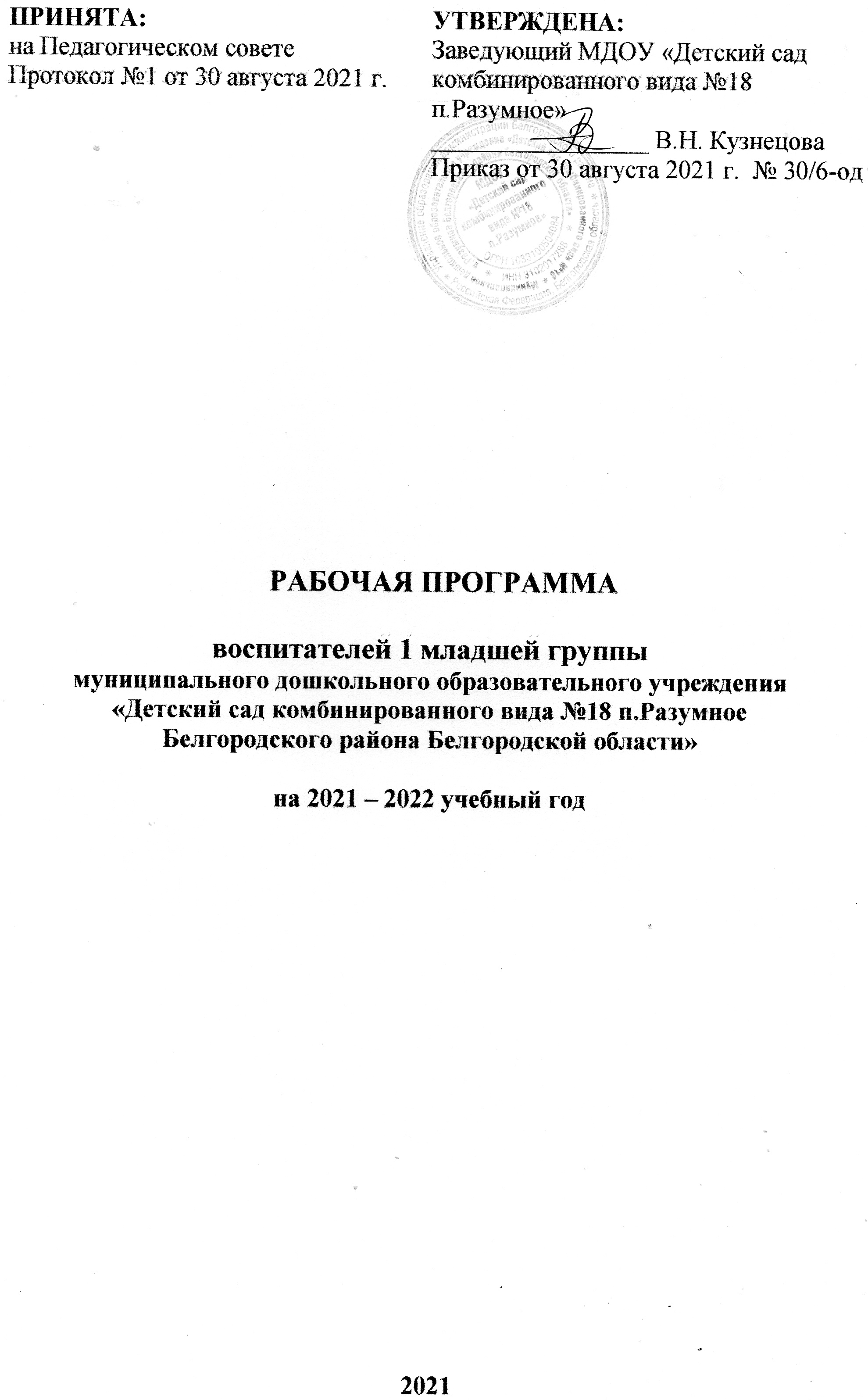 ВВЕДЕНИЕНазвание программы: Рабочая программа воспитателя 1 младшей группы общеразвивающей направленности муниципального дошкольного образовательного учреждения «Детский сад комбинированного вида №18 п.Разумное Белгородского района Белгородской области» на 2021-2022 учебный год.Разработчики Программы: Олейник О.А., воспитатель, высшая квалификационная категория.Брюханова З.В., воспитатель, высшая квалификационная категория.Исполнитель Программы: воспитатели средней группы комбинированной направленности  дошкольной образовательной организации, педагоги, заменяющие на время отсутствия основного работника.Сроки реализации: 2021-2022 учебный год.Список используемых сокращений:ДО - дошкольное образование;ДОО - дошкольная образовательная организация;РП - рабочая программа;ФГОС ДО - федеральный государственный образовательный стандарт дошкольного образования;ООП ДО - основная образовательная программа дошкольного образования;ОП ДО -  образовательная программа дошкольного образования.СОДЕРЖАНИЕЦелевой раздел ПрограммыПояснительная записка……………………………………………………………………...41.1. Цели и задачи Программы………………………………………………………………41.2. Принципы и подходы к формированию Программы………………………………….51.3. Возрастные и индивидуальные особенности обучающихся ДОО……………………71.4. Планируемые результаты освоения Программы………………………………………9Содержательный раздел  Программы2.1. Содержание и основные направления образовательной деятельности   по реализации образовательных областей……………………………………..……………………………17Социально – коммуникативное развитие.Познавательное развитие.Речевое развитие.Художественно – эстетическое развитиеФизическое развитие.2.2. Особенности организации образовательного процесса в средней группе  с учетом регионального компонента………………………………………………………………….232.3. Система мониторинга детского развития……………………………………………..272.4. Перспективный план взаимодействия с родителями на год…………………………27Организационный раздел Программы3.1.Режим дня  группы………………………………………………………………………293.2.Учебный план……………………………………………………………………………313.3.Схема распределения образовательной деятельности………………………………..323.4. Циклограмма двигательной активности………………………………………………333.5.Описание традиционных событий (праздники, развлечения, досуги)………………343.6.Перспективно – тематическое планирование на учебный год……………………….353.7. Описание материально-технического и методического  обеспечения Программы…………………………………………………………………………………..353.8. Особенности организации предметно-пространственной развивающей среды………………………………………………………………………………………….40Целевой раздел ПрограммыПояснительная запискаРабочая программа воспитателя 1 младщей группы общеразвивающей направленности (далее – Программа) разработана в соответствии с основной образовательной программой дошкольного образования (ООП ДО), МДОУ «Детский сад комбинированного вида №18 п.Разумное» и отражает особенности содержания и организации образовательного процесса в средней группе комбинированной  направленности( 2 - 3 лет).1.1.  Цели и задачи Программы  соответствуют ФГОС ДО (п. 1.6.ФГОС ДО), ООП ДОЦели:формирование основ базовой  культуры личности, развитие физических, интеллектуальных, нравственных, эстетических и личностных качеств, формирование предпосылок учебной деятельности, сохранение и укрепление здоровья детей дошкольного возраста;обеспечение развития личности детей дошкольного возраста в различных видах общения и деятельности с учётом их возрастных, индивидуальных психологических и физиологических особенностей;создание условий развития ребенка, открывающих возможности для его позитивной социализации,  личностного развития, развития инициативы и творческих способностей на основе сотрудничества со взрослыми и сверстниками и соответствующим возрасту видам деятельности;создание развивающей образовательной среды, которая представляет собой систему условий социализации и индивидуализации детей.        Задачи (п. 1.6. ФГОС ДО):	охрана и укрепление физического и психического здоровья детей, в том числе их эмоционального благополучия;обеспечение равных возможностей для полноценного развития каждого ребёнка в период дошкольного детства независимо от места проживания, пола, нации, языка, социального статуса, психофизиологических и других особенностей (в том числе ограниченных возможностей здоровья);обеспечение преемственности целей, задач и содержания образования, реализуемых в рамках образовательных программ различных уровней (далее – преемственность основных образовательных программ дошкольного и начального общего образования);создание благоприятных условий развития детей в соответствии с их возрастными и индивидуальными особенностями и склонностями, развитие способностей и творческого потенциала каждого ребёнка как субъекта отношений с самим собой, другими детьми, взрослыми и миром;объединение обучения и воспитания в целостный образовательный
процесс на основе духовно-нравственных и социокультурных ценностей и принятых в обществе правил и норм поведения в интересах человека, семьи, общества;формирование общей культуры личности детей, в том числе ценностей здорового образа жизни, развитие их социальных, нравственных, эстетических, интеллектуальных, физических качеств, инициативности, самостоятельности и ответственности ребёнка, формирование предпосылок учебной деятельности;обеспечение вариативности и разнообразия содержания Программы и организационных форм дошкольного образования, возможности формирования Программ различной направленности с учётом образовательных потребностей, способностей и состояния здоровья детей;формирование социокультурной среды, соответствующей возрастным, индивидуальным, психологическим и физиологическим особенностям  детей; обеспечение психолого-педагогической поддержки семьи и повышение компетентности родителей (законных представителей) в вопросах развития и образования, охраны и укрепления здоровья детей.        Программа обеспечивает развитие личности детей среднего дошкольного возраста в различных видах общения и деятельности с учетом возрастных, индивидуальных психологических и физиологических особенностей по основным направлениям развития. Программа включает три основных раздела: целевой, содержательный и организационный. Обязательная часть Программы предполагает комплексность подхода, обеспечивая развитие детей во всех пяти взаимодополняющих образовательных областях:  социально-коммуникативное развитие, познавательное развитие, речевое развитие, художественно-эстетическое развитие,  физическое развитие.В часть, формируемую участниками образовательных отношений, включены парциальные программы:  «Играйте на здоровье!» - программа и технология физического воспитания детей, под редакцией Л.Н.Волошиной (ОО «Физическое развитие»);«Здравствуй, мир Белогорья» под редакцией Л.В. Серых, Г.А. Репринцевой (ОО «Познавательное развитие»).Принципы и подходы к формированию ПрограммыПрограмма разработана в соответствии с основными нормативно – правовыми документами:Федеральным законом от 29 декабря 2012 года № 273-ФЗ «Об образовании в Российской Федерации».Федеральным законом от 24 июля 1998 г. № 124-ФЗ «Об основных гарантиях прав ребенка в Российской Федерации» (принят Государственной Думой 3 июля 1998 года, одобрен Советом Федерации 9 июля 1998 года; Федеральным законом от 31 июля 2020 г. № 304–ФЗ «О внесении изменений в Федеральный закон «Об образовании в Российской Федерации» по вопросам воспитания обучающихся» (Принят Государственной Думой 22 июля 2020 года Одобрен Советом Федерации 24 июля 2020 года).Федеральным законом от 8 июня 2020 года № 164-ФЗ «О внесении изменений в статьи 71.1 и 108 Федерального закона «Об образовании в Российской Федерации» (Принят Государственной Думой 27 мая 2020 года, одобрен Советом Федерации 2 июня 2020 года). Указом Президента Российской Федерации от 29 мая 2018 года № 240 «Об объявлении в Российской Федерации Десятилетия детства».  Указом Президента Российской Федерации от 7 мая 2018 г. № 204 «О национальных целях и стратегических задачах развития Российской Федерации на период до 2024 года». Постановлением Правительства Российской Федерации от 26 декабря 2017 года № 1642 «Об утверждении Государственной программы Российской Федерации «Развитие образования» (ред. от 15 марта 2021 года). Постановлением Главного государственного санитарного врача РФ от 30 июня 2020 года № 16 «Об утверждении санитарно-эпидемиологических 27 правил СП 3.1/2.4.3598-20 «Санитарно-эпидемиологические требования к устройству, содержанию и организации работы образовательных организаций и других объектов социальной инфраструктуры для детей и молодежи в условиях распространения новой коронавирусной инфекции (covid-19)»(ред. от 24.03.2021, действуют до 01 января 2022).  Постановлением Главного государственного санитарного врача РФ от 28 сентября 2020 № 28 «Об утверждении санитарных правил СП 2.4.3648-20 «Санитарно-эпидемиологические требования к организациям воспитания и обучения, отдыха и оздоровления детей и молодежи» (Зарегистрировано в Минюсте России 18.12.2020 № 61573).Приказом Министерства Просвещения России от 31 июля 2020 года № 373 «Об утверждении Порядка организации и осуществления образовательной деятельности по основным общеобразовательным программам - образовательным программам дошкольного образования».    Приказом Министерства образования и науки РФ от 17 декабря 2013 № 1155 «Об утверждении федерального государственного образовательного стандарта дошкольного образования» (ред. от 21 января 2019).  Письмом департамента образования Белгородской области от 30 апреля 2020 года № 9-09/14/2380 «Методические рекомендации по насыщению развивающей предметно-пространственной среды элементами «доброжелательного пространства» и иными локальными актами муниципального и институционального уровней.Уставом МДОУ «Детский сад комбинированного вида №18 п.Разумное» и иными локальными актами. При разработке Программы учтены следующие  методологические подходы:компетентностный подход;деятельностный подход;индивидуально-дифференцированный подход;интегративный подход.В основу Программы положены принципы, сформулированные  в соответствии с Конституцией Российской Федерации, Конвенцией ООН о правах ребенка и иных законодательных актах Российской Федерации:поддержка разнообразия детства; сохранение уникальности и самоценности детства как важного этапа в общем развитии человека, самоценность детства - понимание (рассмотрение) детства как периода жизни значимого самого по себе, без всяких условий; значимого тем, что происходит с ребенком сейчас, а не тем, что этот период есть период подготовки к следующему периоду;личностно-развивающий и гуманистический характер взаимодействия взрослых (родителей (законных представителей), педагогических и иных работников  дошкольной образовательной организации) и детей;уважение личности ребенка;реализация программы в формах, специфических для детей данной возрастной группы, прежде всего в форме игры, познавательной и исследовательской деятельности, в форме творческой активности, обеспечивающей художественно-эстетическое развитие ребенка.Значимые для разработки и реализации Программы характеристикиМДОУ «Детский сад комбинированного вида №18 п.Разумное» введен в эксплуатацию в в феврале 1967  году. В 2021 году осуществлен капитальный ремонт здания и прилегающей территории. МДОУ расположено на ул. Юбилейная, д.1 п. Разумное, здание имеет 2 этажа, отвечающем санитарно-гигиеническим, противоэпидемическим требованиям,  правилам противопожарной безопасности.        В здании МДОУ «Детский сад комбинированного вида №18 п.Разумное» располагаются 5 групповых ячеек, включающих в себя игровые и спальные помещения, раздевалки, туалетные комнаты, спортивный и музыкальный зал,   кабинет учителя – логопеда,  педагога-психолога/ учителя-дефектолога,  медицинский блок, пищеблок, прачечный блок. Медицинский кабинет имеет лицензию на осуществление медицинской деятельности        На территории учреждения размещены: 5 игровых площадок для прогулок детей, спортивная площадка,  экологическая тропа, «Сельский дворик», «Автогородок», «Метеорологическая площадка», «Летний театр». Игровые площадки оснащены необходимым игровым  оборудованием в соответствии с требованиями СанПиН, ФГОС ДО. Территория ДОО озеленена, по периметру участок имеет ограждение, освещение.        Ближайшее окружение МУК «ЦБ Белгородского района» , Свято - Владимирский храм, МБУ ДО «Разуменская детская школа искусств», «Центр культурного развития им. И.Д. Елисеева», МОУ «Разуменская средняя общеобразовательная школа №1», МОУ «Разуменская средняя общеобразовательная школа №2»,  филиал Разуменской  библиотеки №37, ФОК «Парус»В п. Разумное функционирует пять дошкольных образовательных организаций. Это создает благоприятные условия для организации воспитательно – образовательного процесса, расширяет спектр возможностей по активизации взаимодействия участников образовательного процесса по решению задач  физического, художественно-эстетического, социально – коммуникативного, познавательного и речевого направлений и совершенствованию работы по  созданию положительного имиджа учреждения среди жителей микрорайона и близлежащей территории.          Средняя группа функционирует в режиме 12 часового пребывания воспитанников при пятидневной рабочей неделе. Программа реализуется в течение всего времени пребывания воспитанников в учреждении.   Воспитание и обучение в МДОУ «Детский сад комбинированного вида №18 п.Разумное» ведется на русском языке.Возрастные и индивидуальные особенности контингента воспитанниковСписочный состав группы на 01.09.2021 г: 27 человек, из них: мальчиков - 15(54%) человек, девочек -13 (46%) человек.Социальный паспорт семей средней  группы Возраст  и образованиеСоциальный статус семейРаспределение детей по группам здоровья:2-3 годаНа третьем году жизни дети становятся самостоятельнее. Продолжают развиваться предметная деятельность, деловое сотрудничество ребенка и взрослого; совершенствуются восприятие, речь, начальные формы произвольного поведения, игры, наглядно-действенное мышление, в конце года появляются основы наглядно-образного мышления.Развитие предметной деятельности связано с усвоением культурных способов действия с различными предметами. Совершенствуются соотносящие и орудийные действия.Умение выполнять орудийные действия развивает произвольность, преобразуя натуральные формы активности в культурные на основе предлагаемой взрослыми модели, которая выступает в качестве не только объекта для подражания, но и образца, регулирующего собственную активность ребенка.В ходе совместной с взрослыми предметной деятельности продолжает развиваться понимание речи. Слово отделяется от ситуации и приобретает самостоятельное значение. Дети продолжают осваивать названия окружающих предметов, учатся выполнять словесные просьбы взрослых, ориентируясь в пределах ближайшего окружения. Количество понимаемых слов значительно возрастает. Совершенствуется регуляция поведения в результате обращения взрослых к ребенку, который начинает понимать не только инструкцию, но и рассказ взрослых. Интенсивно развивается активная речь детей. К трем годам они осваивают основные грамматические структуры, пытаются строить сложные и сложноподчиненные предложения, в разговоре со взрослыми используют практически все части речи. Активный словарь достигает примерно 1500–2500 слов.К концу третьего года жизни речь становится средством общения ребенка со сверстниками. В этом возрасте у детей формируются новые виды деятельности: игра, рисование, конструирование. Игра носит процессуальный характер, главное в ней — действия, которые совершаются с игровыми предметами, приближенными к реальности. В середине третьего года жизни широко используются действия с предметами-заместителями. Появление собственно изобразительной деятельности обусловлено тем, что ребенок уже способен сформулировать намерение изобразить какой-либо предмет. Типичным является изображение человека в виде «головонога» — окружности и отходящих от нее линий.На третьем году жизни совершенствуются зрительные и слуховые ориентировки, что позволяет детям безошибочно выполнять ряд заданий: осуществлять выбор из 2–3 предметов по форме, величине и цвету; различать мелодии; петь.Совершенствуется слуховое восприятие, прежде всего фонематический слух. К трем годам дети воспринимают все звуки родного языка, но произносят их с большими искажениями. Основной формой мышления является наглядно-действенная. Ее особенность заключается в том, что возникающие в жизни ребенка проблемные ситуации разрешаются путем реального действия с предметами.К концу третьего года жизни у детей появляются зачатки наглядно-образного мышления. Ребенок в ходе предметно-игровой деятельности ставит перед собой цель, намечает план действия и т. п.Для детей этого возраста характерна неосознанность мотивов, импульсивность и зависимость чувств и желаний от ситуации. Дети легко заражаются эмоциональным состоянием сверстников. Однако в этот период начинает складываться и произвольность поведения. Она обусловлена развитием орудийных действий и речи. У детей появляются чувства гордости и стыда, начинают формироваться элементы самосознания, связанные с идентификацией с именем и полом. Ранний возраст завершается кризисом трех лет. Ребенок осознает себя как отдельного человека, отличного от взрослого. У него формируется образ Я. Кризис часто сопровождается рядом отрицательных проявлений: негативизмом, упрямством, нарушением общения с взрослым и др. Кризис может продолжаться от нескольких месяцев до двух лет.1.4. Планируемые результаты  освоения ПрограммыРезультаты освоения Программы представлены в виде целевых ориентиров дошкольного образования, которые представляют собой социально-нормативные возрастные характеристики возможных достижений ребёнка  на данном этапе(п.4.6.ФГОС ДО).Целевые ориентиры  образования в раннем возрасте:Ребенок интересуется окружающими предметами и активно действует с ними; эмоционально вовлечен в действия с игрушками и другими предметами, стремится проявлять настойчивость в достижении результата своих действий.Использует специфические, культурно фиксированные предметные действия, знает назначение бытовых предметов (ложки, расчески, карандаша и пр.) и умеет пользоваться ими. Владеет простейшими навыками самообслуживания; стремится проявлять самостоятельность в бытовом и игровом поведении; проявляет навыки опрятности. Проявляет отрицательное отношение к грубости, жадности. Соблюдает правила элементарной вежливости (самостоятельно или по напоминанию говорит «спасибо», «здравствуйте», «до свидания»,«спокойной ночи» (в семье, в группе)); имеет первичные представления об элементарных правилах поведения в детском саду, дома, на улице и старается соблюдать их. Владеет активной речью, включенной в общение; может обращаться с вопросами и просьбами, понимает речь взрослых; знает названия окружающих предметов и игрушек. Речь становится полноценным средством общения с другими детьми.Стремится к общению со взрослыми и активно подражает им в движениях и действиях; появляются игры, в которых ребенок воспроизводит действия взрослого. Эмоционально откликается на игру, предложенную взрослым, принимает игровую задачу. Проявляет интерес к сверстникам; наблюдает за их действиями и подражает им. Умеет играть рядом со сверстниками, не мешая им. Проявляет интерес к совместным играм небольшими группами. Проявляет интерес к окружающему миру природы, с интересом участвует в сезонных наблюдениях.Проявляет интерес к стихам, песням и сказкам, рассматриванию картинок, стремится двигаться под музыку; эмоционально откликается на различные произведения культуры и искусства.Проявляет интерес к продуктивной деятельности (рисование, лепка, аппликация, конструирование). У ребенка развита крупная моторика, он стремится осваивать различные виды движений (бег, лазанье, перешагивание и пр.). С интересом участвует в подвижных играх с простым содержанием, несложными движениями.Целевые ориентиры в части, формируемой участниками образовательных отношенийСодержательный разделСодержание и основные направления образовательной деятельности по реализации образовательных областей воспитанникамиПознавательное развитиеЦель:  развитие интересов детей, любознательности и познавательной мотивации; формирование познавательных действий, становление сознания; развитие воображения и творческой активности; формирование первичных представлений о себе, других людях, объектах окружающего мира, о свойствах и отношениях объектов окружающего мира (форме, цвете, размере, материале, звучании, ритме, темпе, количестве, числе, части и целом, пространстве и времени, движении и покое, причинах и следствиях и др.); формирование первичных представлений о малой родине и Отечестве, представлений о социокультурных ценностях нашего народа, об отечественных традициях и праздниках, о планете Земля как общем доме людей, об особенностях её природы, многообразии стран и народов мира.Речевое развитиеЦель: владение речью как средством общения и культуры; обогащение активного словаря; развитие связной, грамматически правильной диалогической и монологической речи; развитие речевого творчества; развитие звуковой и интонационной культуры речи, фонематического слуха; знакомство с книжной культурой, детской литературой, понимание на слух текстов различных жанров детской литературы; формирование звуковой аналитико-синтетической активности как предпосылки обучения грамоте.Художественно – эстетическое развитиеЦель: развитие предпосылок ценностно-смыслового    восприятия    и    понимания    произведений    искусства (словесного, музыкального, изобразительного), мира природы; становление эстетического отношения к окружающему миру; формирование элементарных представлений о видах искусства; восприятие музыки, художественной литературы, фольклора; стимулирование сопереживания персонажам художественных произведений; реализацию самостоятельной творческой деятельности детей (изобразительной, конструктивно-модельной, музыкальной и др.).Физическое   развитиеЦель: приобретение опыта в следующих видах деятельности детей: двигательной, в том числе связанной с выполнением упражнений, направленных на развитие таких физических качеств, как координация и гибкость; способствующих правильному формированию опорно-двигательной системы организма, развитию равновесия, координации движения, крупной и мелкой моторики обеих рук, а также с правильным, не наносящем ущерба организму, выполнением основных движений (ходьба, бег, мягкие прыжки, повороты в обе стороны);формирование начальных представлений о некоторых видах спорта; овладение подвижными играми с правилами; становление целенаправленности и саморегуляции в двигательной сфере; становление ценностей здорового образа жизни, овладение его элементарными нормами и правилами (в питании, двигательном режиме, закаливании, при формировании полезных привычек и др.).Модель организации образовательного процессаРешение образовательных задач осуществляется в ходе:Совместной деятельности (организованная образовательная деятельность+образовательная деятельность, осуществляемая  ходе режимных моментов);Самостоятельной деятельности детей;Взаимодействия с родителями, социумомРП группы реализует модель образовательного процесса, в которой представлены современные подходы к организации всех видов детской деятельности в соответствии с принятыми методами воспитания, обучения и развития дошкольников, средствами образования, адекватными старшему дошкольному возрасту детей формами организации образовательной деятельности. Модель образовательного процесса в средней  группе МДОУ:Организация образовательной деятельности взрослых и детей осуществляется  в двух основных моделях организации образовательного процесса – совместной деятельности взрослого и детей и самостоятельной деятельности детей. Решение образовательных задач в рамках первой модели – совместной деятельности взрослого и детей -  осуществляется как в виде непосредственно образовательной деятельности (не сопряженной с одновременным выполнением педагогами функций  по присмотру и уходу за детьми), так и в виде образовательной деятельности, осуществляемой в ходе режимных моментов (решение образовательных задач сопряжено с одновременным выполнением функций  по присмотру  и уходу за детьми – утренним приемом детей, прогулкой, подготовкой ко сну, организацией питания и др.).Непосредственная образовательная деятельность обеспечивает максимальный учет особенностей и возможностей ребенка старшего дошкольного возраста, его интересы и склонности. В течение дня в группе предусмотрен определенный баланс различных видов деятельности.Для решения образовательных задач используются словесные, наглядные, практические, проблемные и другие методы обучения.Решение образовательных задач осуществляется в игровой деятельности детей. Игра является одновременно ведущей деятельностью детей и основной формой образовательной работы с дошкольниками. В непосредственно образовательной деятельности она выступает как основа для интеграции всех других видов деятельности.Игровая деятельность представлена в образовательном процессе в разнообразных формах:- дидактические, - развивающие познавательные, - подвижные игры, - конструктивные,- хороводные,- игры – путешествия, - игровые проблемные ситуации, - инсценировки, - игры – этюды и т.д.При этом обогащение игрового опыта творческих игр детей тесно связано  с содержанием непосредственно образовательной деятельности.Организация сюжетно – ролевых, режиссёрских, театрализованных игр, драматизаций осуществляется преимущественно в  утренний отрезок времени и во второй половине дня.Особое внимание уделяется использованию тех компонентов игры, которые выступают предпосылками учебной деятельности:- принятие и удержание учебной задачи;- самостоятельный выбор средств для достижения результатов;- точное выполнение инструкции (правила) игры и др.В краеведческой работе эффективно использование игровых технологий, краеведческо-туристических и проектных технологий.Культурные практики.Внедрение  в  практику  работы с детьми старшего дошкольного возраста   культурных  практик  помогает  педагогам    быть  активными  субъектами  профессиональной  деятельности:  практически  управлять  процессами  организации  совместной  деятельности  ребенка  со  взрослым и  в  самостоятельной  деятельности  детей:- игровая;- продуктивная;- познавательно-исследовательская;- коммуникативная;- чтение художественной литературыВ культурных практиках воспитателем создаётся атмосфера свободы выбора, творческого обмена и самовыражения, сотрудничества взрослого и детей.  Организация культурных практик носит преимущественно подгрупповой характер.Совместная  игра воспитателя  и детей, направлена на обогащение содержания творческих игр, освоение детьми игровых умений, необходимых для организации самостоятельной игры.Сюда относятся и развивающие игры, логические упражнения, занимательные задачи.Ситуации общения и накопления положительного социально-эмоционального опыта  носят проблемный  характер и заключают в себе жизненную проблему близкую детям, в разрешении которой они принимают непосредственное участие. Технология положена в основу специально моделируемых взрослым ситуаций сходной структуры:- введение в ситуацию;- актуализация знаний и умений детей;- затруднение в ситуации;- «открытие» ребенком нового знания (способа действия);- включение нового знания (способа действия) в систему знаний ребенка;- осмысление ситуации.В ситуации могут участвовать как один ребенок, так и дети все группы или подгруппы, либо дети из разных групп, дети разных возрастов, чтобы они могли учиться друг у друга.Чтение художественной литературы выступает в форме партнёрской деятельности взрослого с детьми. В работе над книгой стоят следующие задачи:- подбирать конкретные художественные тексты, исходя из их развивающего потенциала и в соответствии с особенностями детей группы, с тем, чтобы они увидели в книге источник удовлетворения своей любознательности и интереса к окружающему, почувствовали красоту и выразительность художественного слова;- обеспечивать время и обстановку для ежедневного чтения и непринужденного обсуждения художественных текстов, воспитывать у детей привычку к сосредоточенному слушанию книги;- обращаться к художественным текстам при развертывании других культурных практик (использование текстов как смысловых фонов и стимула для продуктивной, познавательно-исследовательской, игровой деятельности, проводить аналогии между событиями, происходившими с персонажами, их переживаниями, рассуждениями, размышлениями и собственной деятельностью).В качестве приоритетных для детей старшего дошкольного возраста задач, наиболее эффективно решаемых в рамках продуктивной деятельности (во всем комплексе включенных в нее видов активности), выделены следующие:- развитие «чувства инициативы» и стремления к созидательной активности;- формирование способности к целеполаганию и волевому усилию, произвольной организации деятельности (принятие и реализация цели в соответствии с заданными стандартами-условиями);- развития воображения и творческих возможностей (создание замысла и его практическое воплощение в соответствии с собственными стандартами);- освоение культурных (знаково-символических) средств фиксации будущего продукта в форме словесного описания и графических моделей (чтение простых схем, постепенный переход к схематизации-планированию собственного замысла в наброске, эскизе, схеме).Совместная партнерская деятельность строится воспитателем на содержаниях, интересных детям: изготовление предметов для игры и познавательно-исследовательской деятельности, создание произведений для собственной художественной галереи, коллекций, макетов, изготовление украшений-сувениров, создание книги, изготовление предметов для собственного театра. Познавательно-исследовательская деятельность (или исследовательское поведение) дошкольника в естественной форме проявляется в виде детского экспериментирования с предметами и в виде вербального исследования - вопросов, задаваемых взрослому (почему, зачем, как?..).Творческая деятельность, предполагает  использование и применение детьми знаний и умений по  художественному творчеству, организацию восприятия музыкальных  и литературных произведений  и  свободное общение воспитателя и детей на литературном, художественном или музыкальном материале.Способы и направления поддержки детской инициативы.Детская инициатива проявляется в свободной самостоятельной деятельности детей по выбору и интересам. Возможность играть, рисовать, конструировать, сочинять и т.д. в соответствии с собственными интересами является важнейшим источником эмоционального благополучия ребёнка в детском саду. Самостоятельная деятельность детей протекает в основном в утренний отрезок времени и во второй половине дня.Развитие самостоятельности и детской инициативы в сквозных механизмах развития ребенка:Содержание образовательного процесса осуществляется с учетом основных видов детской деятельностиОсобенности организации образовательного процесса в группе с учетом регионального компонентаОбразовательная область  «Физическое развитие»Парциальная программа и технология - «Играйте на здоровье», под редакцией Л.Н.Волошиной, Т.В.Куриловой.Цель, задачи: формирование начальных представлений о некоторых видах спорта;овладение подвижными играми с правилами; становление целенаправленности и саморегуляции в двигательной сфере; становление ценностей здорового образа жизни, овладение его элементарными нормами и правилами (реализуется в рамках работы с детьми младшего и старшего дошкольного возраста и  направлена на достижение  развития индивидуальных способностей  ребенка посредством обучения  навыкам спортивных игр).Региональный компонент: знакомство с видами спорта, получившими свое развитие на Белгородчине; спортивными сооружениями региона, поселка;достижениями  спортсменов;достижениями воспитанников ДОО в области спорта.Формы работы с детьми: образовательная деятельность, Дни здоровья, развлечения, спортивные праздники, мини – спартакиады, эстафеты, спортивные игры.Система мониторинга детского развития      Педагогическая диагностика (мониторинг)  проводится в ходе наблюдений за активностью детей в спонтанной и специально организованной деятельности. Данные мониторинга заносятся  в карты наблюдений детского развития (индивидуальный профиль эффективности педагогических воздействий) и позволяют педагогу фиксировать индивидуальную динамику и перспективы развития каждого ребенка по образовательным областям в целом.  Освоение Программы не сопровождается проведением промежуточных аттестаций и итоговой аттестации воспитанников (п.4.1.ФГОС ДО).  Педагогический мониторинг проводится 2 раза в год: сентябрь, май.Перспективный план взаимодействия   с родителями в 1 младшей  группе общеразвивающей  направленностина 2021-2022 учебный год2.5 Иные характеристики содержания ООП ДО МДОУ.2.5.1. Преемственность в работе ДОУ и школы.Важной педагогической задачей является анализ и отбор того содержания из социального окружения, которое несет в себе образовательный потенциал.Работа с различными учреждениями ведется по планам взаимодействия с учетом доступности, соответствия возрастным возможностям детей среднего дошкольного возраста и эмоциональной насыщенности.Педагогами средней группы осуществляется преемственность в работе с МОУ РСОШ №1 с целью мотивационной, психологической, физической готовности ребенка среднего дошкольного возраста к школьному обучению.Для осуществления данной цели проводятся следующие мероприятия согласно утвержденному плану взаимодействия:совместные праздники и концерты детей ДОУ и учащихся начальных классов;экскурсии детей среднего дошкольного возраста на стадион МОУ РСОШ №1.Система физкультурно-оздоровительной работы.Цель: организация воспитательно – образовательной работы с детьми, направленной на улучшение состояния здоровья детей, снижение заболеваемости; привлечение родителей к формированию у детей ценностей здорового образа жизни.Задачи:сохранение	и укрепление физического и психического здоровья детей старшего дошкольного возраста;снижение заболеваемости;повышение уровня физического развития;взаимодействие с семьями по вопросам оздоровления и развития детей.В физкультурно-оздоровительной	работе	используются следующие формы с учётом индивидуальных особенностей воспитанников:релаксационные упражнения,гимнастика после сна,глазодвигательные упражнения,пальчиковая гимнастика,психогимнастика,оздоровительные игры,игровой самомассаж,комплексы оздоровительных физкультминуток,дыхательная и звуковая гимнастика;беседы о ЗОЖ.Каждый воспитанник получает первоначальные знания о профилактике заболеваний, учится осознанно относиться к своему здоровью.Под руководством старшей медсестры осуществляется комплекс закаливающих процедур с использованием природных факторов: воздуха, солнца, воды, с учетом состояния здоровья детей и  местных условий. Припроведении закаливающих мероприятий осуществляется дифференцированный подход к детям, учитывая их индивидуальные возможности.С согласия родителей (законных представителей) проводятся специальные закаливающие процедуры (босоножье, обливание стоп и др.).Планируемые результаты:снижение детской заболеваемости;формирование начальных представлений о здоровом образе жизни;повышение уровня развития физических качеств, двигательных навыков.Методическое обеспечение:Здоровый малыш: программа оздоровления детей в ДОУ/Под ред.З.И.Бересневой. – М.: ТЦ Сфера, 2005.Никишина И.В. Мастер-класс для руководителей и педагогов ДОУ. Здоровьесберегающая педагогическая система: модели, подходы, технологии: методическое пособие с электронным приложением/ И.В. Никишина. – 2-е изд., исправ. и допол. – М.: Планета, 2013.III. Организационный раздел1. Режим организации жизнедеятельности группы.1.1. Режим дня.При организации питания интервал приема пищи составляет от 3 до 4 часов.Дневной сон организуется однократно продолжительностью 2,5 – 3 часа. Система оздоровительных и закаливающих мероприятий в режиме дня выстроена с учетом сезонных изменений,  состояния здоровья и возрастных особенностей детей.  Продолжительность непрерывной непосредственно образовательной деятельности для детей от 2 до 3 лет – не более 10 минут. Максимально допустимый объем образовательной нагрузки в первой половине дня в младшей группе – 25 минут. В середине времени, отведенного на непрерывную образовательную деятельность,  проводится физкультминутку. Перерывы между периодами непрерывной образовательной деятельности - не менее 10 минут.Занятия по физическому развитию основной образовательной программы для детей в возрасте от 3 до 4 лет организуются не менее 3  раз в неделю.Длительность занятий по физическому развитию в младшей группе составляет  10 мин.В режиме дня указана общая длительность непосредственно образовательной деятельности, включая перерывы между их различными видами. Режим  дня для дошкольников 1 младшей группы(от двух до трех лет):1.2. Режим двигательной активности.Рационально сочетаются различные виды занятий и форм двигательной активности, в котором общая продолжительность двигательной активности составляет не менее 60% от всего времени бодрствования.Режим двигательной активности в 1 младшей группе МДОУ: 1.3. Распределение образовательной нагрузкив соответствии с учебным планом.2. Особенности традиционных событий, праздников, мероприятий.Основная задача  педагога -  наполнение  ежедневной  жизни детей увлекательными и полезными делами, создание  атмосферы радости общения, коллективного творчества, стремления к новым задачам и перспективам. Образовательный процесс в 1 младшей группе построен на комплексно-тематическом принципе с учетом интеграции образовательных областей Включение культурно-досуговой деятельности дошкольников в образовательный процесс в рамках тематической недели позволяет обеспечить каждому ребенку отдых (пассивный и активный), эмоциональное благополучие, способствует формированию умения занимать себя.Основные задачи педагога по организации досуга детей младшей группы в соответствии с возрастом:- Отдых. Развивать культурно-досуговую деятельность детей по интересам.  Обеспечивать каждому ребенку отдых (пассивный и активный),  эмоциональное благополучие. Формировать умение занимать себя игрой. -Развлечения. Показывать  театрализованные  представления.  Организовывать прослушивание звукозаписей; просмотр мультфильмов. Проводить развлечения различной тематики (для закрепления и обобщения  пройденного материала). Вызывать интерес к новым темам, стремиться к  тому, чтобы дети получали удовольствие от увиденного и услышанного во  время развлечения. - Праздники. Приобщать  детей  к  праздничной  культуре.  Отмечать  государственные праздники (Новый год, «8 Марта»).  Содействовать  созданию  обстановки  общей  радости,  хорошего  настроения.  - Самостоятельная  деятельность.  Побуждать детей заниматься изобразительной деятельностью, рассматривать иллюстрации в книгах, играть  в  разнообразные  игры;  разыгрывать  с  помощью  воспитателя  знакомые  сказки, обыгрывать народные песенки, потешки. Поддерживать желание детей петь, танцевать, играть с музыкальными  игрушками. Создавать соответствующую среду для успешного осуществления самостоятельной деятельности детей.Комплексно-тематическое планирование образовательной деятельности 1 младшей  группы:Комплексно-тематическое планирование воспитательно-образовательной работы с детьми младшего дошкольного возраста в летний оздоровительный период:Ритуалы и традиции, сложившиеся в младшей «Б» группе, способствуют развитию у воспитанников чувства сопричастности сообществу людей, помогают ребенку освоить ценности коллектива,  прогнозировать дальнейшие действия и события.Традиции младшей «Б» группы:3. Особенности организации развивающей предметно-пространственной среды младшей группы.Развивающая предметно-пространственная среда группы включает в себя обеспечение активной жизнедеятельности ребенка младшего дошкольного возраста, становление его субъектной позиции, развитие творческих проявлений всеми доступными, побуждающими к самовыражению средствами.Оснащение группы соблюдает требования ФГОС ДО и принципы организации среды, обозначенные в программе «От рождения до школы, а также требования используемых парциальных программ Л.Н. Волошиной «Играйте на здоровье!»Мебель (столы, стулья, кровати, шкафчики) соответствуют росто-возрастным характеристикам и количеству детей  в младшей «Б» группе, игрушки и пособия обеспечивают максимальный для данного возраста развивающий эффект.Пространство группы организовано в виде хорошо разграниченных центров, оснащенных большим количеством развивающих материалов (книги, игрушки, материалы для творчества, развивающее оборудование и др.). Подобная организация пространства группы позволяет воспитанникам младшего дошкольного возраста выбирать интересные для себя занятия, чередовать их в течение дня, а педагогу дает возможность эффективно организовывать образовательный процесс с учетом индивидуальных особенностей детей.В группе оборудованы центры развития:игровой центр настольно-печатных и развивающих игр;центр сюжетно-ролевых игр («Почта», «Моряки», «Семья»,  «Жилая комната», «Поликлиника» и др.);центр театрализованных игр (в том числе ряжения);книжный центр;патриотический центр (с наличием краеведческого материала: белгородская символика, дидактические игры и др.)центр природы (наблюдения за природой);центр экспериментальной деятельности;спортивный центр (в том числе инвентарь для организации спортивных игр «Футбол», «Баскетбол», «Городки», «Бадминтон»);центры для разнообразных видов самостоятельной деятельности детей – конструктивной, изобразительной, музыкальной и др.;выставка (детского рисунка, детского творчества, изделий народных мастеров и т. д.).Их оснащение меняется в соответствии с тематическим планированием образовательного процесса в младшей группе.4. Описание материально-технического обеспечения РП группы (обеспеченность методическими материалами и средствами обучения и воспитания).Материально – технические условия реализации программы соответствуют:- санитарно – эпидемиологическим требованиям и нормативам;- правилам пожарной безопасности;- требованиям  к средствам обучения и воспитания в соответствии с возрастом и индивидуальными особенностями детей;- требованиям  к оснащённости помещений развивающей предметно – пространственной средой;- требованиям  к материально – техническому обеспечению программы (учебно – методический комплект), оборудование, оснащение.Образовательное пространство 1 младшей группы: Группа оборудована пожарной сигнализацией, установлена пожарная кнопка.Материально-техническое оснащение РП группы:Магнитофон – 1 шт.Обеспеченность методическими материалами и средствами обучения и воспитания.Учебно-методический комплект соответствует реализуемым примерной общеобразовательной программе дошкольного образования и парциальным программам и составляет 92%.Программно-методическое обеспечение обязательной части представлено учебно-методическим комплектом примерной общеобразовательной программы «От рождения до школы»:Методическое обеспечение части, формируемой участниками образовательных отношений:Материально-техническая обеспеченность программы составляет 75%.До 3031-4041-5051-60ВысшееН.высшееСр.спец.СреднееОтцы7154-12185Матери13131-20151СтатусОтцы (чел)Матери  (чел)Рабочие1811Служащие22Предпринематели22Военнослужащие--Студенты--Домохозяйки-7Безработные31Родители - инвалиды1-Категория семейКоличествоОдинокие1Многодетные5Малообеспеченные-Имеющие детей под опекой или усыновленные-I группаII группаIII группаIV группа19(67%)9  (33%)00Парциальная программаЦелевые ориентирыПарциальная программа познавательного развития дошкольников «Здравствуй, мир Белогорья!», под редакцией Л.В.Серых, Г.А. Репринцевой.ребенок владеет представлениями о себе и составе своей семьи, своей принадлежности к семье, об обязанностях каждого члена семьи и самого ребенка, о важном  значении семейных традиций, об увлечениях, совместных праздниках, отдыхе; сформированы представления о своей принадлежности к группе детей детского сада, участвует в коллективных мероприятиях в группе и детском саду, владеет правилами и нормами общения и взаимодействия с детьми и взрослыми в различных ситуациях;  обладает начальными знаниями о родном городе (поселке, селе) - его гербе, названии улиц, некоторых архитектурных особенностях, достопримечательностях, понимает назначение общественных учреждений, разных видов транспорта. Овладевает представлениями о местах труда и отдыха людей в городе (поселке, селе), об истории города и выдающихся горожанах, традициях городской (сельской) жизни. Понимает важность труда родителей и взрослых для общества; обладает начальными знаниями о родной стране - ее государственных символах, президенте, столице и крупных городах, особенностях природы, труда людей; проявляет интерес к ярким фактам из истории и культуры малой родины, страны и общества, к некоторым выдающимся людям Белгородчины и России. Проявляет желание участвовать в праздновании государственных праздников и в социальных акциях страны и города (поселка, села);  владеет начальными представлениями о Российской армии, о воинах, которые охраняют нашу Родину, героическом прошлом России и Белгородской области. Понимает ценность и смысл возложения цветов к памятникам и обелискам погибших воинов; проявляет инициативу и самостоятельность в познавательно-исследовательской деятельности и экспериментировании с объектами живой и неживой природы (выявление свойств и качеств объектов и материалов, определение признаков, наблюдение, сравнение и классификация объектов); овладевает способами доказательства своих утверждений и обоснования своих предположений. Придумывает творческие вопросы, задачи, игры. Принимает участие в обсуждении творческих задач и игр, предлагает свои варианты решения. Парциальная программа и технология «Играйте на здоровье» под редакцией Л.Н.Волошиной, Т.В.Куриловойу ребенка сформирован устойчивыйинтерес к подвижным играм и играм сэлементами спорта, игровым упражнениям,желание использовать их в самостоятельной двигательной деятельности;двигательный опыт ребенка обогащенновыми двигательными действиями; развита правильная техника выполнения элементов игр;у ребенка развиты двигательныеспособности;у ребенка развиты положительныеморально-волевые качества:целеустремленность, желание достичьположительного результата,доброжелательное отношение друг к другу.Реализуемые подразделы программыСодержание и задачи психолого– педагогической работы с детьми  группы раннего возраста (от 2 до 3 лет)Социализация, развитие общения, нравственное воспитание- Формировать у детей опыт поведения в среде сверстников, воспитывать чувство симпатии к ним. Способствовать накоплению опыта доброжелательных взаимоотношений со сверстниками, воспитывать эмоциональную отзывчивость (обращать внимание детей на ребенка, проявившего заботу о товарище, поощрять умение пожалеть, посочувствовать).- Формировать у каждого ребенка уверенность в том, что его, как ивсех детей, любят, о нем заботятся; проявлять уважительное отношение к интересам ребенка, его нуждам, желаниям, возможностям.- Воспитывать отрицательное отношение к грубости, жадности; развивать умение играть не ссорясь, помогать друг другу и вместе радоваться успехам, красивым игрушкам и т. п.- Воспитывать элементарные навыки вежливого обращения: здороваться, прощаться, обращаться с просьбой спокойно, употребляя слова «спасибо» и «пожалуйста». Формировать умение спокойно вести себя в помещении и на улице: не шуметь, не бегать, выполнять просьбу взрослого.- Воспитывать внимательное отношение и любовь к родителям и близким людям. Приучать детей не перебивать говорящего взрослого, формировать умение подождать, если взрослый занят.Ребенок в семье и сообществеОбраз Я. Формировать у детей элементарные представления о себе,об изменении своего социального статуса (взрослении) в связи с началом посещения детского сада; закреплять умение называть свое имя.Формировать у каждого ребенка уверенность в том, что взрослые любят его, как и всех остальных детей.Семья. Воспитывать внимательное отношение к родителям, близким людям. Поощрять умение называть имена членов своей семьи.Детский сад. Развивать представления о положительных сторонах детского сада, его общности с домом (тепло, уют, любовь и др.) и отличиях от домашней обстановки (больше друзей, игрушек, самостоятельности и т. д.).Обращать внимание детей на то, в какой чистой, светлой комнате они играют, как много в ней ярких, красивых игрушек, как аккуратно заправлены кроватки. На прогулке обращать внимание детей на красивые растения, оборудование участка, удобное для игр и отдыха.Развивать умение ориентироваться в помещении группы, на участке.Родная страна. Напоминать детям название города (поселка), в котором они живутСамообслуживание, самостоятельность, трудовое воспитаниеВоспитание культурно-гигиенических навыков. Формировать привычку (сначала под контролем взрослого, а затем самостоятельно) мыть руки по мере загрязнения и перед едой, насухо вытирать лицо и руки личным полотенцем.Учить с помощью взрослого приводить себя в порядок; пользоваться индивидуальными предметами (носовым платком, салфеткой, полотенцем, расческой, горшком). Формировать умение во время еды правильно держать ложку.Самообслуживание. Учить детей одеваться и раздеваться в определенном порядке; при небольшой помощи взрослого снимать одежду, обувь(расстегивать пуговицы спереди, застежки на липучках); в определенном порядке аккуратно складывать снятую одежду. Приучать к опрятности.Общественно-полезный труд. Привлекать детей к выполнению простейших трудовых действий: совместно с взрослым и под его контролем расставлять хлебницы (без хлеба), салфетницы, раскладывать ложки и пр.Приучать поддерживать порядок в игровой комнате, по окончании игр расставлять игровой материал по местам.Уважение к труду взрослых.Поощрять интерес детей к деятельности взрослых. Обращать внимание на то, что и как делает взрослый (как ухаживает за растениями (поливает) и животными (кормит); как дворник подметает двор, убирает снег; как столяр чинит беседку и т.д.), зачем он выполняет те или иные действия. Учить узнавать и называть некоторые трудовые действия (помощник воспитателя моет посуду, приносит еду, меняет полотенца).Формирование основ безопасностиБезопасное поведение в природе. Знакомить с элементарными правилами безопасного поведения в природе (не подходить к незнакомым животным, не гладить их, не дразнить; не рвать и не брать в рот растения и пр.).Безопасность на дорогах. Формировать первичные представления о машинах, улице, дороге. Знакомить с некоторыми видами транспортных средств.Безопасность собственной жизнедеятельности.Знакомить с предметным миром и правилами безопасного обращения с предметами.Знакомить с понятиями «можно — нельзя», «опасно».Формировать представления о правилах безопасного поведения в играх с песком и водой (воду не пить, песком не бросаться и т.д.).Реализуемые подразделы программыСодержание и задачи психолого – педагогической работы с детьми группы раннего возраста (от 2 до 3 лет)Формирование элементарных математических представленийКоличество. Привлекать детей к формированию групп однородныхпредметов. Учить различать количество предметов (один — много).Величина. Привлекать внимание детей к предметам контрастныхразмеров и их обозначению в речи (большой дом — маленький домик,большая матрешка — маленькая матрешка, большие мячи — маленькиемячи и т. д.).Форма. Учить различать предметы по форме и называть их (кубик,кирпичик, шар и пр.).Ориентировка в пространстве. Продолжать накапливать у детейопыт практического освоения окружающего пространства (помещенийгруппы и участка детского сада).Расширять опыт ориентировки в частях собственного тела (голова,лицо, руки, ноги, спина).Учить двигаться за воспитателем в определенном направлении.Развитие познавательно – исследовательской деятельностиПервичные представления об объектах окружающего мира. Формировать представления о предметах ближайшего окружения, о простейших связях между ними.Учить детей называть цвет, величину предметов, материал, из которого они сделаны (бумага, дерево, ткань, глина); сравнивать знакомыепредметы (разные шапки, варежки, обувь и т. п.), подбирать предметы потождеству (найди такой же, подбери пару), группировать их по способуиспользования (из чашки пьют и т. д.).Упражнять в установлении сходства и различия между предметами, имеющими одинаковое название (одинаковые лопатки; красныймяч — синий мяч; большой кубик — маленький кубик).Учить детей называть свойства предметов: большой, маленький, мягкий, пушистый и др.Сенсорное развитие. Продолжать работу по обогащению непосредственного чувственного опыта детей в разных видах деятельности, постепенно включая все виды восприятия. Помогать обследовать предметы, выделяя их цвет, величину, форму; побуждать включать движения рук по предмету в процесс знакомства с ним (обводить руками части предмета, гладить их и т. д.).Дидактические игры. Обогащать в играх с дидактическим материаломсенсорный опыт детей (пирамидки (башенки) из 5–8 колец разной вели-чины; «Геометрическая мозаика» (круг, треугольник, квадрат, прямоугольник); разрезные картинки (из 2–4 частей), складные кубики (4–6 шт.)и др.); развивать аналитические способности (умение сравнивать, соотносить, группировать, устанавливать тождество и различие однородных предметов по одному из сенсорных признаков — цвет, форма, величина).Проводить дидактические игры на развитие внимания и памяти («Чего не стало?» и т. п.); слуховой дифференциации («Что звучит?» и т. п.);тактильных ощущений, температурных различий («Чудесный мешочек»,Ознакомление с предметным окружениемВызвать интерес детей к предметам ближайшего окружения: игрушки, посуда, одежда, обувь, мебель, транспортные средства.Побуждать детей называть цвет, величину предметов, материал из которого они сделаны, сравнивать знакомые предметы. Подбирать предметы по тождеству, группировать по способу использования.Способствовать реализации потребности ребенка в овладении действиями с предметами. Упражнять в установлении сходства и различия между предметами, имеющими одинаковое название.Способствовать появлению в словаре детей обобщающих понятий.Ознакомление с социальным миромНапомнить детям название города, поселка в котором они живут.Вызывать интерес к труду близких взрослых. Побуждать узнавать и называть некоторые трудовые действия (помощник воспитателя моет посуду, убирает комнату). Рассказать, что взрослые проявляют трудолюбие, оно помогает им успешно выполнить трудовые действия.Ознакомление с миром природыЗнакомить детей с доступными явлениями природы.Учить узнавать в натуре, на картинках, в игрушках домашних животных (кошку, собаку, корову, курицу и др.) и их детенышей и называть их.Узнавать на картинке некоторых диких животных (медведя, зайца, лисуи др.) и называть их.Вместе с детьми наблюдать за птицами и насекомыми на участке, за рыбками в аквариуме; подкармливать птиц. Учить различать по внешнему виду овощи (помидор, огурец, моркови др.) и фрукты (яблоко, груша и др.).Помогать детям замечать красоту природы в разное время года.Воспитывать бережное отношение к животным. Учить основам взаимодействия с природой (рассматривать растения и животных, не нанося им вред; одеваться по погоде).Реализуемые подразделы программыСодержание и задачи психолого – педагогической работы с детьми группы раннего возраста (от 2 до 3 лет)Развитие речиРазвивающая речевая среда. Способствовать развитию речи каксредства общения. Давать детям разнообразные поручения, которые дадут им возможность общаться со сверстниками и взрослыми («Загляни в раздевалку и расскажи мне, кто пришел», «Узнай у тети Оли и расскажи мне...», «Предупреди Митю... Что ты сказал Мите? И что он тебе ответил?»). Добиваться того, чтобы к концу третьего года жизни речь стала полноценным средством общения детей друг с другом.Предлагать для самостоятельного рассматривания картинки, книги,игрушки в качестве наглядного материала для общения детей друг сдругом и воспитателем. Рассказывать детям об этих предметах, а также об интересных событиях (например, о повадках и хитростях домашних животных); показывать на картинках состояние людей и животных (радуется, грустит и т. д.).Формирование словаря. На основе расширения ориентировки детейв ближайшем окружении развивать понимание речи и активизироватьсловарь.Учить понимать речь взрослых без наглядного сопровождения.Развивать умение детей по словесному указанию педагога находить предметы по названию, цвету, размеру («Принеси Машеньке вазочку для варенья», «Возьми красный карандаш», «Спой песенку маленькому медвежонку»); называть их местоположение («Грибок на верхней полочке, высоко», «Стоят рядом»); имитировать действия людей и движения животных («Покажи, как поливают из леечки», «Походи, как медвежонок»).Обогащать словарь детей:-существительными, обозначающими названия игрушек, предметов личной гигиены (полотенце, зубная щетка, расческа, носовой платок),одежды, обуви, посуды, мебели, спальных принадлежностей (одеяло, подушка, простыня, пижама), транспортных средств (автомашина, автобус),овощей, фруктов, домашних животных и их детенышей;-глаголами, обозначающими трудовые действия (стирать, лечить,поливать), действия, противоположные по значению (открывать — закрывать, снимать — надевать, брать — класть), действия, характеризующие взаимоотношения людей (помочь, пожалеть, подарить, обнять), их эмоциональное состояние (плакать, смеяться, радоваться, обижаться);-прилагательными, обозначающими цвет, величину, вкус, температуру предметов (красный, синий, сладкий, кислый, большой, маленький,холодный, горячий);-наречиями (близко, далеко, высоко, быстро, темно, тихо, холодно,жарко, скользко).Способствовать употреблению усвоенных слов в самостоятельнойречи детей.Звуковая культура речи. Упражнять детей в отчетливом произнесении изолированных гласных и согласных звуков (кроме свистящих, шипящих и сонорных), в правильном воспроизведении звукоподражаний, слов и несложных фраз (из 2–4 слов).Способствовать развитию артикуляционного и голосового аппарата, речевого дыхания, слухового внимания.Формировать умение пользоваться (по подражанию) высотой и силой голоса («Киска, брысь!», «Кто пришел?», «Кто стучит?»).Грамматический строй речи. Учить согласовывать существительные и местоимения с глаголами, употреблять глаголы в будущем и прошедшем времени, изменять их по лицам, использовать в речи предлоги (в, на,у, за, под).Упражнять в употреблении некоторых вопросительных слов (кто,что, где) и несложных фраз, состоящих из 2–4 слов («Кисонька-мурысенька, куда пошла?»).Связная речь. Помогать детям отвечать на простейшие («Что?»,«Кто?», «Что делает?») и более сложные вопросы («Во что одет?», «Что везет?», «Кому?», «Какой?», «Где?», «Когда?», «Куда?»).Поощрять попытки детей старше 2 лет 6 месяцев по собственной инициативе или по просьбе воспитателя рассказывать об изображенном накартинке, о новой игрушке (обновке), о событии из личного опыта.Во время игр-инсценировок учить детей повторять несложные фразы. Помогать детям старше 2 лет 6 месяцев драматизировать отрывки из хорошо знакомых сказок.Учить слушать небольшие рассказы без наглядного сопровождения.Приобщение к художественной литературеПродолжать приучать детей слушать народные песенки, сказки,авторские произведения. Сопровождать чтение показом игрушек, картинок, персонажей настольного театра и других средств наглядности, а также учить слушать художественное произведение без наглядного сопровождения.Сопровождать чтение небольших поэтических произведений игровыми действиями.Предоставлять детям возможность договаривать слова, фразы причтении воспитателем знакомых стихотворений.Поощрять попытки прочесть стихотворный текст целиком с помощью взрослого.Помогать детям старше 2 лет 6 месяцев играть в хорошо знакомуюсказку.Продолжать приобщать детей к рассматриванию рисунков в книгах. Побуждать называть знакомые предметы, показывать их по просьбе воспитателя, приучать задавать вопросы: «Кто (что) это?», «Чтоделает?».Реализуемые подразделы программыСодержание и задачи психолого – педагогической работы с детьми группы раннего возраста(от 2 до 3 лет)Приобщение к искусствуРазвивать художественное восприятие, воспитывать отзывчивость на музыку и пение, доступные пониманию детей произведения изобразительного искусства, литературы.Рассматривать с детьми иллюстрации к произведениям детской литературы. Развивать умение отвечать на вопросы по содержанию картинок.Знакомить с народными игрушками: дымковской, богородской, матрешкой, ванькой-встанькой и другими, соответствующими возрасту детей. Обращать внимание детей на характер игрушек (веселая, забавнаяи др.), их форму, цветовое оформление.Изобразительная деятельностьРисование. Развивать восприятие дошкольников, обогащать их сенсорный опыт путем выделения формы предметов, обведения их по контуру поочередно то одной, то другой рукой.Подводить детей к изображению знакомых предметов, предоставляяим свободу выбора.Обращать внимание детей на то, что карандаш (кисть, фломастер)оставляет след на бумаге, если провести по ней отточенным концом карандаша (фломастером, ворсом кисти). Учить следить за движением карандаша по бумаге.Привлекать внимание детей к изображенным ими на бумаге разнообразным линиям, конфигурациям. Побуждать задумываться над тем, что они нарисовали, на что это похоже. Вызывать чувство радости от штрихов и линий, которые дети нарисовали сами. Побуждать к дополнению нарисованного изображения характерными деталями; к осознанному повторению ранее получившихся штрихов, линий, пятен, форм.Развивать эстетическое восприятие окружающих предметов. Учитьдетей различать цвета карандашей, фломастеров, правильно называтьих; рисовать разные линии (длинные, короткие, вертикальные, горизонтальные, наклонные), пересекать их, уподобляя предметам: ленточкам, платочкам, дорожкам, ручейкам, сосулькам, заборчику и др. Подводит детей к рисованию предметов округлой формы.Формировать правильную позу при рисовании (сидеть свободно, ненаклоняться низко над листом бумаги), свободная рука поддерживает лист бумаги, на котором рисует малыш.Учить бережно относиться к материалам, правильно их использовать:по окончании рисования класть их на место, предварительно хорошо промыв кисточку в воде.Учить держать карандаш и кисть свободно: карандаш — тремя пальцами выше отточенного конца, кисть — чуть выше железного наконечника; набирать краску на кисть, макая ее всем ворсом в баночку, снимать лишнюю краску, прикасаясь ворсом к краю баночки.Лепка. Вызывать у детей интерес к лепке. Знакомить с пластическими материалами: глиной, пластилином, пластической массой (отдаваяпредпочтение глине). Учить аккуратно пользоваться материалами.Учить дошкольников отламывать комочки глины от большого куска;лепить палочки и колбаски, раскатывая комочек между ладонями прямыми движениями; соединять концы палочки, плотно прижимая их друг к другу (колечко, бараночка, колесо и др.).Учить раскатывать комочек глины круговыми движениями ладонейдля изображения предметов круглой формы (шарик, яблоко, ягода идр.), сплющивать комочек между ладонями (лепешки, печенье, пряники);делать пальцами углубление в середине сплющенного комочка (миска,блюдце). Учить соединять две вылепленные формы в один предмет: палочка и шарик (погремушка или грибок), два шарика (неваляшка) и т. п.Приучать детей класть глину и вылепленные предметы на дощечкуили специальную заранее подготовленную клеенку.Конструктивно – модельная деятельностьВ процессе игры с настольным и напольным строительным материалом продолжать знакомить детей с деталями (кубик, кирпичик, трехгранная призма, пластина, цилиндр), с вариантами расположения строительных форм на плоскости.Продолжать учить детей сооружать элементарные постройки по образцу, поддерживать желание строить что-то самостоятельно.Способствовать пониманию пространственных соотношений.Учить пользоваться дополнительными сюжетными игрушками, соразмерными масштабам построек (маленькие машинки для маленьких гаражей и т. п.).По окончании игры приучать убирать все на место.Знакомить детей с простейшими пластмассовыми конструкторами.Учить совместно с взрослым конструировать башенки, домики, машины.Поддерживать желание детей строить самостоятельно.В летнее время способствовать строительным играм с использованием природного материала (песок, вода, желуди, камешки и т. п.).Музыкальная деятельностьВоспитывать интерес к музыке, желание слушать музыку, подпевать, выполнять простейшие танцевальные движения.Слушание. Учить детей внимательно слушать спокойные и бодрые песни, музыкальные пьесы разного характера, понимать, о чем (о ком)поется, и эмоционально реагировать на содержание.Учить различать звуки по высоте (высокое и низкое звучание колокольчика, фортепьяно, металлофона).Пение. Вызывать активность детей при подпевании и пении. Развивать умение подпевать фразы в песне (совместно с воспитателем). Постепенно приучать к сольному пению.Музыкально-ритмические движения.Развивать эмоциональность иобразность восприятия музыки через движения. Продолжать формировать способность воспринимать и воспроизводить движения, показываемые взрослым (хлопать, притопывать ногой, полуприседать, совершатьповороты кистей рук и т. д.). Учить детей начинать движение с началоммузыки и заканчивать с ее окончанием; передавать образы (птичка летает, зайка прыгает, мишка косолапый идет). Совершенствовать умение ходить и бегать (на носках, тихо; высоко и низко поднимая ноги; прямымгалопом), выполнять плясовые движения в кругу, врассыпную, менять движения с изменением характера музыки или содержания песни.Реализуемые подразделы программыСодержание и задачи психолого – педагогической работы с детьми группы раннего возраста (от 2 до 3 лет)Формирование начальных представлений о здоровом образе жизниФормировать у детей представления о значении разных органов длянормальной жизнедеятельности человека: глаза — смотреть, уши — слышать, нос — нюхать, язык — пробовать (определять) на вкус, руки — хватать, держать, трогать; ноги — стоять, прыгать, бегать, ходить; голова — думать, запоминать.Физическая культураФормировать умение сохранять устойчивое положение тела, правильную осанку. Учить ходить и бегать, не наталкиваясь друг на друга, с согласованными, свободными движениями рук и ног. Приучать действовать сообща, придерживаясь определенного направления передвижения с опорой на зрительные ориентиры, менять направление и характер движения во время ходьбы и бега в соответствии с указанием педагога.Учить ползать, лазать, разнообразно действовать с мячом (брать, де-ржать, переносить, класть, бросать, катать). Учить прыжкам на двух ногахна месте, с продвижением вперед, в длину с места, отталкиваясь двумяногами.Подвижные игры. Развивать у детей желание играть вместе с воспитателем в подвижные игры с простым содержанием, несложными движениями. Способствовать развитию умения детей играть в игры, в ходе которых совершенствуются основные движения (ходьба, бег, бросание, катание). Учить выразительности движений, умению передавать простейшие действия некоторых пepcонажей (попрыгать, как зайчики; поклевать зернышки и попить водичку, как цыплята, и т. п.).ОО «СОЦИАЛЬНО-КОММУНИКАТИВНОЕ РАЗВИТИЕ»ОО «СОЦИАЛЬНО-КОММУНИКАТИВНОЕ РАЗВИТИЕ»ОО «СОЦИАЛЬНО-КОММУНИКАТИВНОЕ РАЗВИТИЕ» Организация образовательной деятельности Организация образовательной деятельности Организация образовательной деятельностиСовместная деятельность педагога с детьмиСовместная деятельность педагога с детьмиСамостоятельная деятельность детейРежимные моментыНОДСамостоятельная деятельность детейФормы организации образовательной деятельностиФормы организации образовательной деятельностиФормы организации образовательной деятельностиИндивидуальныеПодгрупповыеГрупповые ГрупповыеПодгрупповыеИндивидуальные Индивидуальные Подгрупповые Приоритетные виды детской деятельностиПриоритетные виды детской деятельностиПриоритетные виды детской деятельности- трудовая,- коммуникативная,- познавательно-исследовательская- трудовая,- коммуникативная,- познавательно-исследовательская- трудовая,- коммуникативная,- познавательно-исследовательскаяФормы организации детских видов деятельности Формы организации детских видов деятельности Формы организации детских видов деятельности Игровое упражнениеСовместная с воспитателем играСовместная со сверстниками играИндивидуальная играСитуативный разговор с детьмиПедагогическая ситуацияБеседаСитуация морального выбораПроектная деятельностьИнтегративная деятельностьПросмотр и анализ мультфильмов, видеофильмов, телепередачЭкспериментирование Час инспектора - АкцииЭкскурсииНаблюденияБеседаЧтение Трудовые порученияНаблюдениеЧтение художественной литературыИграИгровое упражнениеПроблемная ситуацияБеседа Совместная с воспитателем играСовместная со сверстниками играИндивидуальная играПраздник Экскурсия Ситуация морального выбораПроектная деятельность- Интегративная деятельностьСовместная со сверстниками играИндивидуальная играВо всех видах самостоятельной  детской деятельностиОбучающие фильмы- Создание соответствующей предметно-развивающей средыОО «ПОЗНАВАТЕЛЬНОЕ РАЗВИТИЕ»ОО «ПОЗНАВАТЕЛЬНОЕ РАЗВИТИЕ»ОО «ПОЗНАВАТЕЛЬНОЕ РАЗВИТИЕ»Организация образовательной деятельностиОрганизация образовательной деятельностиОрганизация образовательной деятельностиСовместная деятельность педагога с детьмиСовместная деятельность педагога с детьмиСамостоятельная деятельность детейРежимные моментыНОДСамостоятельная деятельность детейФормы организации образовательной деятельностиФормы организации образовательной деятельностиФормы организации образовательной деятельностиИндивидуальныеПодгрупповыеГрупповые ГрупповыеПодгрупповыеИндивидуальные Индивидуальные Подгрупповые Приоритетные виды детской деятельностиПриоритетные виды детской деятельностиПриоритетные виды детской деятельности- познавательно-исследовательская,- коммуникативная,- конструирование - познавательно-исследовательская,- коммуникативная,- конструирование - познавательно-исследовательская,- коммуникативная,- конструирование Формы организации детских видов деятельностиФормы организации детских видов деятельностиФормы организации детских видов деятельностиСюжетно-ролевая играРассматривание НаблюдениеЧтение Игра-экспериментированиеРазвивающая играСитуативный разговор с детьмиЭкскурсия Интегративная деятельностьКонструирование Исследовательская деятельностьРассказ Беседа Создание коллекцийПроектная деятельностьЭкспериментирование Проблемная ситуацияСюжетно-ролевая играРассматривание НаблюдениеЧтение Игра-экспериментированиеРазвивающая играЭкскурсия Интегративная деятельностьКонструирование Исследовательская деятельностьРассказ Беседа Создание коллекцийПроектная деятельностьЭкспериментирование Проблемная ситуацияСовместная со сверстниками играИндивидуальная играВо всех видах самостоятельной  детской деятельностиОО «РЕЧЕВОЕ РАЗВИТИЕ»ОО «РЕЧЕВОЕ РАЗВИТИЕ»ОО «РЕЧЕВОЕ РАЗВИТИЕ»Организация образовательной деятельностиОрганизация образовательной деятельностиОрганизация образовательной деятельностиСовместная деятельность педагога с детьмиСовместная деятельность педагога с детьмиСамостоятельная деятельность детейРежимные моментыНОДСамостоятельная деятельность детейФормы организации образовательной деятельностиФормы организации образовательной деятельностиФормы организации образовательной деятельностиИндивидуальныеПодгрупповыеГрупповые ГрупповыеПодгрупповыеИндивидуальные Индивидуальные Подгрупповые Приоритетные виды детской деятельностиПриоритетные виды детской деятельностиПриоритетные виды детской деятельности- коммуникативная,- восприятие художественной литературы- коммуникативная,- восприятие художественной литературы- коммуникативная,- восприятие художественной литературыФормы организации детских видов деятельностиФормы организации детских видов деятельностиФормы организации детских видов деятельностиСитуация общения в процессе режимных моментовОбразовательная ситуацияДидактическая играЧтение (в том числе на прогулке)Словесная игра на прогулкеНаблюдение на прогулкеТруд Игра на прогулкеСитуативный разговорБеседа Беседа после чтенияэкскурсияИнтегративная деятельностьРазговор с детьмиРазучивание стихов, потешекСочинение загадокПроектная деятельность Разновозрастное общениеСоздание коллекцийОбсуждениеПродуктивная деятельность по произведениям художественной литературы (лепка, рисование, аппликация)Игра (сюжетно-ролевая, театрализованная, литературная)Использование различных видов театраЭкскурсии в библиотекуСмотр-конкурс чтецовОбразовательная ситуацияСитуация общенияСюжетно-ролевая играПодвижная игра с текстомИгровое общениеВсе виды самостоятельной  детской деятельности предполагающие общение со сверстникамиХороводная игра с пениемИгра-драматизацияЧтение наизусть и отгадывание загадок в условиях книжного уголкаДидактическая играСамостоятельная деятельность в книжном уголке и театральном уголке (рассматривание, инсценировка)ОО «ХУДОЖЕСТВЕННО-ЭСТЕТИЧЕСКОЕ РАЗВИТИЕ»ОО «ХУДОЖЕСТВЕННО-ЭСТЕТИЧЕСКОЕ РАЗВИТИЕ»ОО «ХУДОЖЕСТВЕННО-ЭСТЕТИЧЕСКОЕ РАЗВИТИЕ»Организация образовательной деятельностиОрганизация образовательной деятельностиОрганизация образовательной деятельностиСовместная деятельность педагога с детьмиСовместная деятельность педагога с детьмиСамостоятельная деятельность детейРежимные моментыНОДСамостоятельная деятельность детейФормы организации образовательной деятельностиФормы организации образовательной деятельностиФормы организации образовательной деятельностиИндивидуальныеПодгрупповыеГрупповые ГрупповыеПодгрупповыеИндивидуальные Индивидуальные Подгрупповые Приоритетные виды детской деятельностиПриоритетные виды детской деятельностиПриоритетные виды детской деятельности- изобразительная (рисование, лепка, аппликация),- конструирование,- музыкальная деятельность,- коммуникативная,- познавательно-исследовательская- изобразительная (рисование, лепка, аппликация),- конструирование,- музыкальная деятельность,- коммуникативная,- познавательно-исследовательская- изобразительная (рисование, лепка, аппликация),- конструирование,- музыкальная деятельность,- коммуникативная,- познавательно-исследовательскаяФормы организации детских видов деятельностиФормы организации детских видов деятельностиФормы организации детских видов деятельностиРассматривание иллюстраций к произведениям детской литературыЗнакомство с народными игрушкамиДидактическая играБеседаРассказНаблюденияЧтение литературных произведенийЭкскурсии в музейПосещение кукольного театраЭкскурсии в библиотекуОрганизация выставок изобразительного искусства-НаблюдениеРассматривание эстетически привлекательных объектов природыИграИгровое упражнениеПроблемная ситуацияКонструирование из пескаОбсуждение (произведений искусства, средств выразительности и др.)Создание коллекцийСлушание музыки, сопровождающей проведение режимных моментовМузыкальная подвижная игра на прогулкеИнтегративная деятельностьКонцерт-импровизация на площадке летнего театраМузыкотерапияОрганизованная деятельность (рисование, аппликация,  художественное конструирование, лепка)Изготовление украшений, декораций, подарков, предметов для игр Творческое экспериментированиеРассматривание эстетически привлекательных объектов природы, быта, произведений искусстваИгры (дидактические, строительные, сюжетно-ролевые)Тематические досугиВыставки работ декоративно-прикладного искусства, репродукций произведений живописиПроектная деятельность Создание коллекцийСлушание музыкиЭкспериментирование со звукамиМузыкально-дидактическая играШумовой оркестрРазучивание музыкальных игр и танцевСовместное пениеИмпровизация Беседа интегративного характераИнтегративная деятельностьСовместное и индивидуальное музыкальное исполнениеМузыкальное упражнениеПопевкаРаспевкаДвигательный пластический танцевальный этюдТворческое заданиеКонцерт-импровизацияТанец музыкальная сюжетная играУкрашение личных предметов Игры (дидактические, строительные, сюжетно-ролевые)Рассматривание эстетически привлекательных объектов природы, быта, произведений искусстваСамостоятельная изобразительная деятельность- Игра на детских музыкальных инструментах- Пение- Танцы- Слушание музыки в записи- Музыкально-дидактические игрыОО «ФИЗИЧЕСКОЕ РАЗВИТИЕ»ОО «ФИЗИЧЕСКОЕ РАЗВИТИЕ»ОО «ФИЗИЧЕСКОЕ РАЗВИТИЕ»Организация образовательной деятельностиОрганизация образовательной деятельностиОрганизация образовательной деятельностиСовместная деятельность педагога с детьмиСовместная деятельность педагога с детьмиСамостоятельная деятельность детейРежимные моментыНОДСамостоятельная деятельность детейФормы организации образовательной деятельностиФормы организации образовательной деятельностиФормы организации образовательной деятельностиИндивидуальныеПодгрупповыеГрупповые ГрупповыеПодгрупповыеИндивидуальные Индивидуальные Подгрупповые Приоритетные виды детской деятельностиПриоритетные виды детской деятельностиПриоритетные виды детской деятельности- двигательная,- коммуникативная- двигательная,- коммуникативная- двигательная,- коммуникативнаяФормы организации детских видов деятельностиФормы организации детских видов деятельностиФормы организации детских видов деятельностиИграСитуативный разговорБеседаРассказЧтениеИнтегративная деятельностьПроблемная ситуацияСоздание коллекцийТематический досугИгровая беседа с элементами движенийУтренняя гимнастикаСовместная деятельность взрослого и детей тематического характераИграКонтрольно-диагностическая деятельностьЭкспериментирование Физкультурное занятиеСпортивные и физкультурные досугиСпортивные состязанияИгровая беседа с элементами движенийИнтегративная деятельностьУтренняя гимнастикаСовместная деятельность взрослого и детей тематического характераДидактические и подвижные игрыЭкспериментирование Физкультурное занятиеПросмотр видеофильмовОбсуждение с детьми их опыта совместных подвижных игрСпортивные и физкультурные досугиСпортивные состязанияПроектная деятельность Во всех видах самостоятельной деятельности детей Двигательная активность в течение дняДидактические и подвижные игрыУтренняя гимнастикаСамостоятельные спортивные игры и упражненияБеседы, чтение детской художественной литературыРассматривание картин, фотографий о различных видах спорта, спортсменах, видах физических упражненийВиды деятельностиСодержание работыИгроваяИгры дают возможность активному проявлению индивидуальности ребенка, его находчивости, сообразительности, воображения. Особое место занимают игры, которые создаются самими детьми, - творческие (в том числе сюжетно-ролевые). Игра как самостоятельная деятельность детей способствует приобретению ими опыта организации совместной деятельности на основе предварительного обдумывания, обсуждения общей цели, совместных усилий к ее достижению, общих интересов и переживаний.При организации игры педагог стремится к тому, чтобы дети могли проявить творческую активность и инициативу, помогает детям«погрузиться» в игровую ситуацию и решать возникшие вопросы самостоятельно.Познавательно- исследовательскаяУ дошкольников формируется арсенал способов познания: наблюдение и самонаблюдение; сенсорное обследование объектов; логические операции; простейшие измерения; экспериментирование с природными и рукотворными объектами; просмотр обучающих фильмов и презентаций; поиск информации в познавательной литературе и в сети интернет и др.Педагог постоянно создает ситуации, удовлетворяющие потребности ребенка в познавательной деятельности и побуждающие активно применять свои знания и умения; ставит перед детьми все более сложные задачи, развивает волю, поддерживает желание преодолевать трудности, доводить начатое дело до конца, нацеливает на поиск новых творческих решений.КоммуникативнаяРазвитие коммуникативной деятельности (общение в процессе взаимодействия с взрослыми и сверстниками) ведет от диалога между взрослым и ребенком, в котором взрослый берет на себя руководящую роль, направляя ход мысли и способы ее выражения, к развернутой монологической речи самого ребенка.Для поддержки речевой активности педагог проводит беседы с детьми, направляющие их внимание на воплощение интересных событий в словесные игры и сочинение самостоятельных рассказов и сказок. В беседе ребенок учиться выражать свои мысли в речи, слушать собеседника. Для «пробуждения» детской инициативы педагоги задают детям разнообразные вопросы – уточняющие, наводящие, проблемные, эвристические и пр.Образовательные области (направления развития)Виды детской деятельности (ФГОС ДО п. 2.7.)Социально – коммуникативное развитиеИгровая (сюжетно – ролевая, игры с правилами и другие)Самообслуживание и элементарный бытовой трудКоммуникативная (общение и взаимодействие со взрослыми и сверстниками)Познавательное развитиеПознавательно – исследовательская (исследование объектов окружающего мира и экспериментирования с ними)Конструктивная (из бумаги, природного материала, различных видов конструктора)Речевое развитиеКоммуникативная(общение и взаимодействие со взрослыми и сверстниками)Восприятие художественной литературы и фольклораХудожественно – эстетическое развитиеИзобразительная (рисование, лепка, аппликация)Музыкальная (восприятие и понимание смысла музыкальных произведений, пение, музыкально – ритмические движения, игра на детских музыкальных инструментах)Физическое развитиеДвигательная (овладение основными движениями)ОО «ФИЗИЧЕСКОЕ РАЗВИТИЕ»ОО «ФИЗИЧЕСКОЕ РАЗВИТИЕ»ОО «ФИЗИЧЕСКОЕ РАЗВИТИЕ»Модуль и срок реализацииЗадачи обучения 1 младшая группа (2-3 года)Содержан ие обучения в ПП«Играйте на здоровье» стр.ФУТБОЛСентябрь- октябрьПознакомить  детей с названием и особенностями игры в футбол (игра в мяч ногами).Формировать элементарные для футбола действия с мячом (удары по неподвижному мячу, остановка движущегося мяча, ведение, удар по воротам).Воспитывать интерес к действиям с мячом, желание играть вдвоем, втроем.Развивать координационные способности, ловкость, глазомер.В процессе овладения действий с мячом совершенствовать технику ходьбы, бега.стр. 29-30НАСТОЛЬНЫЙ ТЕНИССентябрь-октябрьПознакомить детей с теннисным мячиком и ракеткой, показать свойства мячика (легкий, прыгает, ломается)2. Формировать действия с ракеткой (брать, держать, передавать, вращать), действия с маленьким мячиком (катать, бросать, ловить, отбивать).    3. Развивать мелкую моторику руки, согласованность движений.4. Создавать ситуации, побуждающие детей проявлять усилия в овладении действиями с мячом и ракеткой, развивать эмоциональную сферу ребенка в действиях с мячом и ракеткой.5. Воспитывать желание действовать с маленьким мячиком самостоятельно.БАСКЕТБ ОЛНоябрь- декабрьФормировать многообразие действий с мячом (катание, ловля, бросание, перебрасывание из разных исходных положений).Воспитывать интерес к играм с мячом, желание играть вдвоем, втроем.Развивать согласованность действий, глазомер.В процессе освоения действий с мячом развивать основные двигательные навыки – ходьбу, бег, прыжки, лазание.стр. 47-48ХОККЕЙЯнварь- февральПознакомить детей с клюшкой и шайбой, простейшими движениями с ним.Учить водить клюшку, не отрывая ее от поверхности, ударять по неподвижной шайбе и останавливать шайбу клюшкой.Развивать координационные способности, ориентировку в пространстве.Воспитывать желание получить положительные результаты, развивать умение выполнять простейшие требования безопасной игры.Закладывать предпосылки последующих совместных действий со сверстниками при игре в хоккей.стр.39-40(Обучение элементам игры хоккей проводится без коньков)ГОРОДКИМарт-апрельГородки Познакомить с русской народной игрой «Городки», инвентарем для игры (бита, городок), элементами площадки для игры (город, кон), фигурами: забор, ворота, бочка.. Отрабатывать элементарные действия с битой (брать, передавать, бросать), разучить способы ее метания (прямой рукой сбоку и от плеча).. Учить строить простейшие фигуры.стр. 43-44№Название мероприятияДата проведенияОтветственный1- Организационное родительское собрание «Возрастные особенности детей 2-3 лет»- Консультация «Воспитание навыков самообслуживания»-Консультация «Правила внутреннего распорядка»- Анкетирование «Давайте знакомиться»СентябрьВоспитателиМузыкальный руководитель2-Участие родителей в Дне поселка- Консультация для родителей «Учим ребенка общаться»- Папка-передвижка «Как организовать прогулку малыша»- Анкетирование «Что умеет мой малыш»- Оформление фотоальбома «Моя семья»ОктябрьВоспитателиПедагог-психолог3-Собрание – практикум  «Формирование социальной компетентности родителей в формировании основ здорового образа жизни»- Буклет «Правила дорожные детям знать положено»- Консультация «Наблюдения в природе»- Семейный проект «Правила дорожные детям знать положено»- Выставка «Мои любимые игрушки»НоябрьВоспитателиИнструктор по физической культуре4-Выставка творческих работ детей и родителей «Зимняя фантазия»- Консультация «Как организовать досуг ребенка зимой»-Памятка «Осторожно, гололед!»ДекабрьВоспитателиИнструктор по физической культуреПедагог-психологМедсестра5-  Консультация «Как организовать режим в выходные дни»- Памятка для родителей «Что читать детям 2-3 лет»- Совместный спортивный праздник «Зимушка – зима снова в гости к нам пришла»ЯнварьВоспитателиПедагог-психолог6-Мини-проект «Игрушки-забавы»- Консультация «Игровой уголок дома: проблемы и решения»- Подготовка к празднику Масленицы- Анкетирование родителей  «Питание ребенка в семье»- Памятка «Фольклор в жизни малыша»ФевральВоспитателиИнструктор по физической культуреМузыкальный руководительПедагог-психолог7- Семейная гостиная «Научи меня играть: развивающие игры своими руками».- Тематический праздник, посвященный 8 Марта- Выставка детского творчества «Подарок маме»- Памятка «Развивающий бизиборд»МартВоспитателиМузыкальный руководитель8- Акция «Наши добрые дела»-Консультация «Ребенок и книга»- Конкурс - выставка «Пасхальный фестиваль»- Совместный проект «Путешествие капельки»АпрельВоспитателиРодительский комитетУчитель - логопед9-  Консультация «Чем занять ребенка на прогулке: игры нашего детства»- Совместное развлечение «Дружные ребята наши дошколята»- Консультация «Как организовать летний отдых»МайВоспитатели№Наименован ие учрежденияМероприятияСроки исполнения1МОУ РСОШ№1 п.Разумное-совместные мероприятия;-помощь старшеклассников.В течение года2Духовно – просветительс кий центр«Возрождени е»-участие в концертных программах-экскурсии-тематические беседыВ течение года3МУК «ЦББелгородског о района» филиал №35 Разуменская поселенческая библиотека-тематические беседы;-экскурсии;- выставки детских рисунков и т.д. согласно плану взаимодействияВ течение года4ЦКР п.Разумное-просмотр мультфильмов;-участие в конкурсах;-посещение цирковых представлений;-участие в концертных программах и т.д. согласно плану взаимодействияВ течение года5МБУ ДОРазуменская детская школа искусств-вечера музыки;-выступление уч-ся муз. шк.;-экскурсии и т.д. согласно плану взаимодействияВ течение года6Белг.	Театр кукол-кукольные спектакли на базе д/с;В течение7Свято	–Владимирски й	храм	п. Разумное- экскурсииВ течение года8Разуменская поликлиникаохрана и укрепление здоровья дошкольников и профилактика      простудных	и инфекционных заболеваний;участие врачей поликлиники в родительских собранияхВ течение года9ГИБДДБелгородског о района- согласно плану взаимодействияВ течение года10БРО ВДПО- согласно плану взаимодействияВ течение года----------------------       Холодный   период   года  ----------------------------------------------------       Холодный   период   года  ----------------------------------------------------       Холодный   период   года  ------------------------------ДеятельностьВремяВсего минПрием детей, осмотр, прогулка, игровая деятельность, индивидуальная работа.7.00 – 8.0060Утренняя гимнастика.8.00 – 8.066Подготовка к завтраку, завтрак.8.06 – 8.4539Самостоятельная деятельность, игры.8.45 – 9.0010Непосредственно образовательная деятельность. 9.00 – 9.109.20 – 9.3030 (20)Второй завтрак.9.40 – 10.0020Подготовка к прогулке, прогулка.10.00 – 11.2585Возвращение с прогулки, игры.11.25 – 11.4520Гигиенические процедуры, подготовка к обеду.11.45 – 12.1025Обед.12.10 – 12.3030Гигиенические процедуры, подготовка ко сну.12.30 – 12.5020Дневной сон.12.50 – 15.00130Постепенный подъём. Гимнастика после сна. Воздушные и  водные закаливающие процедуры.15.00 – 15.2525Полдник.15.25 – 15.5025Самостоятельная деятельность15.50 – 16.1525Подготовка к прогулке, прогулка.16.15 – 17.3090Самостоятельная деятельность, игры, уход домой.17.30 – 19.0090                             ДОМА.Прогулка.                      19.00 – 19.3030Возвращение с прогулки. Ужин. Спокойные  игры. Гигиенические процедуры.19.30 – 20.3060Укладывание. Ночной сон.20.30 -  6.30 (7.00)600----------------------       Теплый  период   года  ----------------------------------------------------       Теплый  период   года  ----------------------------------------------------       Теплый  период   года  ------------------------------ДеятельностьВремяВсего минПрием и осмотр детей. Игровая деятельность на участке.  7.00 – 8.0060Утренняя гимнастика на участке.8.00 – 8.066Гигиенические процедуры.8.06 – 8.2519Завтрак.8.25 – 8.4520Игровая деятельность. Подготовка к прогулке, НОД, выход на прогулку.8.45 – 9.2035Непосредственно образовательная деятельность (на участке). 9.20 – 9.3010Игры, наблюдения, труд, воздушные, водные, солнечные процедуры.9.30 – 10.1540Второй завтрак (сок).10.15 – 10.2510Игры, наблюдения на учебно-опытном участке, индивидуальная работа.10.25 – 11.3065Возвращение с прогулки, гигиенические процедуры, подготовка к обеду.11.30 – 12.0030Обед.12.00 – 12.3030Гигиенические процедуры, подготовка ко сну.12.30 – 12.45 15Дневной сон.12.45 – 15.00135Постепенный подъём. Гимнастика после сна. 15.00 – 15.1515Закаливающие и гигиенические процедуры.15.15 – 15.3015Полдник.15.30 – 15.4515Подготовка к прогулке, прогулка. Совершенствование основных движений. Уход домой.15.45 – 19.00195                             ДОМА.Прогулка.                      19.00 – 20.0060Возвращение с прогулки. Ужин. Спокойные  игры. Гигиенические процедуры.20.00 – 20.3030Укладывание. Ночной сон.20.30 -  6.00 (7.00)570Формы работыФормы двигательной активностиКоличество и длительность занятий (в мин.) в зависимости от возраста детейФормы работыФормы двигательной активности2-3годаНепосредственно образовательная двигательная деятельностьа) в помещении3 раза в неделю10 мин.Непосредственно образовательная двигательная деятельностьб) на улице-Физкультурно-оздоровительная работа в режиме дняа) утренняя гимнастикаежедневно5-6 мин.Физкультурно-оздоровительная работа в режиме дняб) подвижные и спортивные игры и упражнения на прогулкеежедневно2 раза (утром и вечером)15-20 мин.Физкультурно-оздоровительная работа в режиме дняв) физкультминутки (в середине НОД)3-5 ежедневно в зависимости от вида и содержания деятельностиАктивный отдыха) физкультурный досуг1 раз в месяц20 мин.Активный отдыхб) физкультурный праздник-Активный отдыхв) день здоровья1 раз в кварталСамостоятельная двигательная деятельностьа) самостоятельное использование физкультурного и спортивно-игрового оборудованияежедневноСамостоятельная двигательная деятельностьб) самостоятельные подвижные и спортивные игрыежедневноНепосредственно образовательная деятельностьНепосредственно образовательная деятельностьНепосредственно образовательная деятельностьОбязательная часть ООП ДО МДОУОбразовательные областиВиды непосредственно образовательной деятельности Младшая группаОбязательная часть ООП ДО МДОУОбразовательные областиВиды непосредственно образовательной деятельности периодичностьПознавательноеразвитиеПООП ДО «От рождения до школы»-Познавательно-исследовательская деятельность (ознакомление с предметным миром)1/4ПознавательноеразвитиеПООП ДО «От рождения до школы»-Познавательно-исследовательская деятельность (ознакомление с социальным миром)1/4ПознавательноеразвитиеПООП ДО «От рождения до школы»-Познавательно-исследовательская деятельность (ознакомление с природой)1/4ПознавательноеразвитиеПООП ДО «От рождения до школы»-Познавательно-исследовательская деятельность (ФЭМП)1Речевое развитиеПООП ДО «От рождения до школы»-Коммуникативная деятельность (развитие речи)1Художественно-эстетическоеразвитиеПООП ДО «От рождения до школы»-Изобразительная деятельность (рисование)1Художественно-эстетическоеразвитиеПООП ДО «От рождения до школы»-Изобразительная деятельность (лепка)1/2Художественно-эстетическоеразвитиеПООП ДО «От рождения до школы»-Изобразительная деятельность (аппликация)1/2Художественно-эстетическоеразвитиеПООП ДО «От рождения до школы»-Музыкальная деятельность2Физическое развитиеПООП ДО «От рождения до школы»-Двигательная деятельность (в помещении)2Часть ООП ДО МДОУ, формируемая участниками образовательных отношенийОбразовательные областиВиды непосредственно образовательной деятельности Познавательное развитие-Познавательно-исследовательская деятельность1/4Физическое развитиеПП «Играйте на здоровье»-Двигательная деятельность (на улице)-Физическое развитиеПП «Играйте на здоровье»-Двигательная деятельность (в помещении)1Всего видов организованной образовательной деятельности в неделю не более:Всего видов организованной образовательной деятельности в неделю не более:10Длительность академического часа в минДлительность академического часа в мин15-Длительность всего в минДлительность всего в мин150Всего видов организованной образовательной деятельности  в годВсего видов организованной образовательной деятельности  в год355Образовательная деятельность в ходе режимных моментовОбразовательная деятельность в ходе режимных моментовОбразовательная деятельность в ходе режимных моментовВиды деятельностиВиды деятельности1 МладшаяУтренняя гимнастикаУтренняя гимнастикаежедневноКомплексы закаливающих процедурКомплексы закаливающих процедурежедневноГигиенические процедурыГигиенические процедурыежедневноГимнастика после снаГимнастика после снаежедневноСитуативные беседы при проведении режимных моментовСитуативные беседы при проведении режимных моментовежедневноЧтение художественной литературыЧтение художественной литературыежедневноДежурстваДежурства-ПрогулкиПрогулкиежедневноСамостоятельная деятельность детейСамостоятельная деятельность детейСамостоятельная деятельность детейВиды деятельностиВиды деятельности1 МладшаяИграИграежедневноСамостоятельная деятельность детей в центрах (уголках) развитияСамостоятельная деятельность детей в центрах (уголках) развитияежедневносрокипраздники, событиятема(содержание работы)формы организации досуговой деятельностиитоговое мероприятие4-я неделя августа- 1-я неделя сентября01.09 - День знаний «Детский сад» (содействие возникновению чувства радости от возвращения (поступления) в детский сад, знакомство с детским садом как ближайшим социальным окружением ребенка, знакомство детей друг с другом)Досуг «Новоселье группы» Развлечение «До свидания, лето!» [1, c.75]2-я неделя сентября – 1-я неделя октября01.10 - День пожилого человека  «Я и моя семья»(формирование представлений о здоровье и  здоровом образе жизни, формирование образа Я, формирование элементарных навыков ухода за своим лицом и телом, развитие представлений о своем внешнем облике, развитие гендерных представлений, обогащение представлений о своей семье, закрепление своего имени, имен членов семьи)«Посиделки» (с участием бабушек)Игра-занятие«Золотая мама»[20, c.17]2-я – 4-я недели октября«Кладовая осени» (формирование элементарных представлений об осени (сезонные изменения в природе, одежде людей, на участке ДОУ), первичные представления о сборе урожая, о некоторых овощах, фруктах, ягодах, грибах;  знакомство с сельскохозяйственными профессиями (тракторист, доярка и др.), знакомство с правилами безопасного поведения на природе, воспитание бережного отношения к природе, расширение знаний о домашних животных и птицах, знакомство с некоторыми особенностями поведения лесных зверей и птиц осенью)Театрализованное представление по сказке «Репка»Осенний утренник1-я – 3-я недели ноября04.11 – День народного единства«Всякому мила своя сторона»(знакомство с домом, с предметами домашнего обихода, мебелью, бытовыми приборами, знакомство детей с родным поселком, его названием, основными достопримечательностями, знакомство с видами транспорта, в том числе городским, с правилами поведения в городе, с элементарными правилами дорожного движения, светофором, надземным и подземным переходами, знакомство с «городскими» профессиями (полицейский, продавец, парикмахер, шофер, водитель автобуса)Белгородские забавы-игры «Как у дяди Трифона», «Заинька».Развлечение «Поселок, в котором я живу»4-я неделя ноября – 4-я неделя декабряПоследнее воскресение ноября – День матери;01.01 – Новый год«Новый год у ворот»(организация всех видов детской деятельности вокруг темы Нового года и новогоднего праздника как в непосредственно образовательной, так и в самостоятельной деятельности детей)Развлечение «Рождественская елка».Литературная викторина «Занимательное путешествие в сказочный мир Зимы»Новогодний утренник 2-я – 4-я недели января07.01 – Рождество;14.01 – Старый Новый год«Вот она пришла, волшебница Зима»(расширение представлений о зиме, знакомство с зимними видами спорта, формирование представлений о безопасном поведении зимой, формирование исследовательского и познавательного интереса в ходе экспериментирования с водой и льдом, воспитание бережного отношения к природе, расширение представлений о сезонных изменениях в природе (изменения в погоде, растения зимой, поведение зверей и птиц), формирование первичных представлений о местах, где всегда зима)Развлечение «Загадки Деда Мороза»Викторина «В зимнем лесу»1-я – 3-я недели февраля 23.02 – День защитника Отечества«Наша армия сильна, охраняет нас она»(осуществление патриотического воспитания, знакомство с «военными» профессиями, воспитание любви к Родине, формирование первичных гендерных представлений (воспитание в мальчиках стремления быть сильными, смелыми, стать защитниками Родины)Досуг «Кто  быстрее?»Развлечение«Будем в армии служить!»4-я неделя февраля – 4-я неделя марта08.03 – Международный женский день;- Масленица;21.03 – День птиц«Спешит весна, звенит капель»(расширение представлений о весне (сезонные изменения в природе, растения весной, поведение зверей и птиц), воспитание бережного отношения к природе, расширение представлений о простейших связях в природе (потеплело – появилась травка и т.д.))Досуг «На весенней поляне»Весенние фантазии«Цветы на платке»Утренник «Мамин праздник»1-я – 4-я недели апреля01.04 – День смеха;02.04 – Международный день книги;07.04 – Всемирный день Здоровья;12.04 – Всемирный день космонавтики;22.04 - Международный день Земли«Земля – наш общий дом»(формирование представления о красоте окружающего мира, знакомство с понятиями «растения», «животные», с отдельными представителями животного и растительного мира, воспитание бережное отношение и любовь к природе, знакомство с космическим пространством (солнце, его проявления и эффекты (солнечные зайчики, тени, тепло, свет), влияние на природу, звезды (цвет, форма, размер, расположение на небе))Театрализованное представление «В гостях у солнышка»Праздник «Пусть всегда будет небо!»1-я –4-я недели мая01.05 – День Весны и труда09.05 – День Победы«Скоро лето!»(расширение представлений о лете, о сезонных изменениях (сезонные изменения  в природе, одежде людей, на участке ДОУ), формирование элементарных представлений о садовых и огородных растениях, формирование исследовательского и познавательного интереса в ходе экспериментирования с водой и песком, воспитания бережного отношения к природе, умения замечать красоту летней природы)Фестиваль рисунков на асфальте «Салют Победе!» Досуг «Во саду ли, в огороде»Праздник  «Мы на луг ходили»В летний период детский сад работает в каникулярном режиме (1-я неделя июня – 3-я неделя августа)В летний период детский сад работает в каникулярном режиме (1-я неделя июня – 3-я неделя августа)В летний период детский сад работает в каникулярном режиме (1-я неделя июня – 3-я неделя августа)В летний период детский сад работает в каникулярном режиме (1-я неделя июня – 3-я неделя августа)В летний период детский сад работает в каникулярном режиме (1-я неделя июня – 3-я неделя августа)Название тематического проекта(праздника)Содержание работыСрокиИтоговое мероприятие1234Международный день защиты детейФормирование представлений о детях как особой категории членов общества,  которых защищают взрослые люди:- сюжетно-ролевые игры «Путешествие», «Юридическая консультация» (защита прав детей);- развивающие игры  «Чрезвычайные ситуации в доме», «Чрезвычайные ситуации на прогулке» и др.;- беседы и рассказы (об истории праздника, о детях других стран и народов,   безопасности каждого ребенка,  правах и обязанностях детей, детских учреждениях и др.);- рассматривание фотографий, глобуса, карты;- проектная деятельность (изготовление бумажного журавлика как символа праздника);- создание коллекции (дети разных стран и народов);- организация конкурса рисунков на асфальте по теме праздника;- чтение художественной, научно-познавательной и научно-художественной литературы по теме праздника;- слушание и исполнение музыки (песен) о детях и детстве, исполнение танцев, имеющих «детскую» тематику;- игровые ситуации (применение правил безопасного поведения).01.06- развлечение «Минута славы»;Волшебный мир книги (Пушкинский день России)Развивать коммуникативную компетентность дошкольников, устойчивый интерес детей к книге как произведению искусства, источнику знаний, создавать условия для активного внедрения литературного опыта в творческую деятельность детей:- сюжетно-ролевые игры (по мотивам сюжетов сказок А.С.Пушкина); - разучивание стихотворений отрывков из поэм и сказок А.С.Пушкина; - проектная деятельность (создание и презентация  макета Лукоморья, царства славного Гвидона  и др.);- мастерская (продуктивная деятельность детей по мотивам сказок А.С.Пушкина, в том числе по изготовлению атрибутов к сюжетно-ролевым играм по теме праздника);- рассматривание репродукций картин художников, иллюстраций к литературным произведениям;- чтение детской литературы;- отгадывание и составление загадок о литературных героях;- создание коллекции героев сказок А.С.Пушкина;- постановка спектакля по сюжету (фрагменту сюжета) сказки на новый лад;- беседы и рассказы педагогов «История книги»;- словесное экспериментирование «Придумай рифму», «Доскажи словечко», «Продолжи стихотворение»;- труд в уголке книги («ремонт» книг);- экскурсия в библиотеку, книжный магазин;- слушание музыки (к произведениям и по мотивам литературных произведений).1-я – 2-я недели июня- конкурс чтецов (по произведениям А.С.Пушкина);- презентация самодельной книги «По страницам любимых сказок».12 июня - День РоссииФормирование первичных ценностных представлений о «малой» и «большой» Родине, чувства гордости за Россию, россиян:- подвижные игры народов России;- развивающие игры («Кто больше назовет городов России?», «Государственные праздники России», «Символы России» и др.);- беседы по теме праздника;- отгадывание загадок по теме праздника;- сюжетно-ролевая игра «Путешествие по России»;- беседы с детьми, педагогические ситуации по теме праздника (столица России, символы России, государственное устройство, общественные явления (государственные праздники, выборы, благотворительные акции), выдающиеся люди страны, Российская Армия, достопримечательности России, народы России, родной город или село и др.);- чтение художественной, научно-познавательной и научно-художественной литературы по теме;- разучивание стихотворений (о России, столице России, родном городе, селе и др.);- рассматривание карты России, фотоальбомов, иллюстраций, репродукций (Россия – огромная многонациональная страна, ее моря, реки, озера, горы, леса, отдельные города, местонахождения своего города или села  и др.);- слушание (и исполнение) песен о России, танцев народов России, музыки российских композиторов;- музыкальные драматизации по сюжетам сказок народов России;- викторины познавательного характера;- мастерская (российский флаг, достопримечательности России, например, Кремль, костюмы народов России и др.);- рассказы детей о городах и достопримечательностях России (из личного опыта);- составление и отгадывание загадок по теме праздника; - разучивание гимна России, песен о Родине.           11.06- спортивное развлечение (подвижные игры народов России);- выставка рисунков «Достопримечательности России», поделок  «Национальный костюм»Международный день друзейФормирование первичных ценностных представлений о дружеских взаимоотношениях между людьми, умения устанавливать положительные взаимоотношения со сверстниками:- разговоры, беседы, педагогические ситуации, решение проблемных ситуаций, ситуаций морального выбора на темы: друзья, дружеские поступки, причины и последствия поступков, формы и способы выражения положительного отношения к друзьям (забота, помощь, комплимент, подарок, совместная радость, сочувствие), животные – друзья человека  и др.;- мастерская (изготовление коллажа или панно на тему «Друг помогает в беде», портретов друзей);- рассказы детей  о друзьях по портрету (рисунку, фотографии) «Мой лучший друг», из личного опыта «Как я помог другу (друг – мне)»;- игры-драматизации по теме праздника;- творческое рассказывание «С кем из литературных или сказочных героев я хотел бы дружить»;- словесные дидактические игры «Слова дружбы»;- проектная деятельность (создание музея «О друзьях и дружбе» - в нем работы детей «Портрет моего друга», «Кого из сказочных героев ты выбрал бы себе в друзья», «Любимая игрушка моего друга»3-я – 4-я недели июня- конкурс плакатов «Дружат дети на планете»;- составление фотоальбома группы «Наши дружные ребята»;Все профессии нужны – все профессии важны День ГИБДДФормирование первичных представлений о работе сотрудников ГИБДД, необходимости соблюдения правил дорожного движения:- сюжетно-ролевые игры  «Автобус»,  «ГИБДД», «Поездка на машине (на велосипеде)»;- проектная деятельность (конструирование или создание макета улицы, перекрестка, пешеходного перехода др.);- наблюдения (за работой светофора, движением автомобилей и общественного транспорта в соответствии с сигналами светофора,  проезжей частью и пешеходным переходом) и беседы по теме (о необходимости знания правил дорожного движения как для водителей, так и для пешеходов, последствиях нарушений правил дорожного движения, атрибутами сотрудников ГИБДД и др.);- педагогические ситуации, решение проблемных ситуаций по теме;- отгадывание и составление загадок по теме;- чтение художественной, научно-познавательной и научно-художественной литературы по теме;- развивающие игры («Знаки на дорогах» и др. на знание дорожных знаков, правил дорожного движения);- создание коллекции (запрещающих, предупреждающих знаков дорожного движения);- мастерская (изготовление знаков дорожного движения).1-я неделя июля- встреча с сотрудником ГИБДД;- дидактическая игра-викторина (на знание правил дорожного движения);- экскурсия к подземному переходу;- акция «Внимание – дети!».День российской почтыФормирование первичных представлений о почте как средстве связи между людьми, о значении общения в жизни людей. Воспитание положительного отношения к труду работников почты:- сюжетно-ролевая игра «Почта», «Интернет-кафе»;- отгадывание и составление загадок по теме;- чтение художественной литературы по теме;- разучивание стихов по теме;- рассматривание писем, телеграмм, сумки почтальона, газет, посылок, журналов, бандеролей  и др. атрибутов и средств связи;-  беседы, рассказы педагогов о профессии почтальона, атрибутах профессии, функциях, которые выполняет почта (пересылка писем, телеграмм, почтовых переводов денег, выдача пенсий, продажа прессы, открыток, марок и конвертов и др.), о видах деятельности почтовых работников (погрузка, упаковка, оформление,  различной корреспонденции и др.), истории способов связи между людьми (от голубя и почтовой тройки до Интернета), видах транспортировки почты (авиа, наземная, электронная), о почте как  о средстве связи между людьми  и т.п.;- создание коллекции (открыток, марок, средств связи);- проектная деятельность (составление и оформление письма детям другого детского сада (группы), заболевшему другу; создание в группе почтового ящика, куда дети положат все свои «письма», достанут их и распечатают в день праздника);- мастерская (изготовление конверта, открытки, газеты, журнала, марки; выкладывание конверта из мелких предметов);- коллективное составление инструкции (памятки) «Как написать и отправить письмо»;- просмотр мультфильма «Трое из Простоквашино»;- развивающие игры «Профессии»,  «Чей предмет?», «Подбери родственное слово» и др.2-я неделя июля- экскурсия в почтовое отделение;- сюжетно-ролевая игра «Почта»;- изготовление «рисуночных» писем родителям, друзьям.День театраФормирование первичных представлений о театре, театральных профессиях. Воспитание навыков театральной культуры, приобщение к театральному искусству:- беседа «Театр начинается с вешалки» (рассказы педагога о театральных профессиях, о видах театра);- использование в театрализованной деятельности различных видов театра (бибабо, пальчиковый, баночный, театр картинок, перчаточный, кукольный и др.);- этюды на развитие выразительности жестов, интонации, движений;- чтение художественной литературы по теме;- разучивание стихов по теме;- рассматривание афиш, фото актеров;- создание театральной афиши;- мастерская (изготовление атрибутов и декораций для будущего спектакля);- просмотр театральной постановки «Необычный концерт» (куклы С.Образцова);- развивающие игры «Профессии»,  «Чей предмет?», «Подбери родственное слово» и др.3-я неделя июля- изготовление кукол для постановки- театральная постановка по литературному произведению для малышей- выставка рисунков по сказкам-изготовление простейшей пальчиковой куклы из пакетаДень МЧСФормирование первичных представлений о работе пожарной службы, необходимости соблюдения правил пожарной безопасности: - сюжетно-ролевая игра «Пожарные»; - беседы, рассказы педагогов по теме «Пожарный – профессия героическая», рассматривание картинок- дидактические игры «Профессии», «Четвертый лишний», «Что кому нужно?», «Когда кому звонить?», эстафеты, соревнования;- слушание и исполнение песен по теме;- опытническая деятельность (Опыты «Огонь дышит», «Огонь и вода»);- художественно-творческая деятельность (рисование на темы «Огонь – это опасно», «Отчего бывает пожар»;- разучивание музыкально-ритмических и физкультурных композиций;- игра-драматизация «Кошкин дом»;- чтение художественной литературы по теме.4-я неделя июля- встреча с пожарным инспектором;- экскурсия в пожарную часть;- спортивный праздник «Юный пожарник»«Мой город, мой дом…» «Мой Белгородский район»Формирование первичных ценностных представлений о «малой» Родине, чувства гордости за Белгородский район:- подвижные игры;- развивающие игры «Символы Белгородского района» и др.;- беседы по теме праздника;- отгадывание загадок по теме праздника;- сюжетно-ролевая игра «Путешествие по достопримечательностям Белгородского района»;- беседы с детьми, педагогические ситуации по теме праздника (символы Белгородского района, героическое прошлое, выдающиеся люди Белгородского района);- чтение художественной, научно-познавательной и научно-художественной литературы по теме;- разучивание стихотворений (о Белгородском районе);- рассматривание карты Белгородской области, Белгородского района, фотоальбомов, иллюстраций, репродукций;- слушание (и исполнение) песен о Белгородском районе, музыки российских композиторов;- викторины познавательного характера;- мастерская (национальный костюм Белгородского района);- рассказы детей о Белгородском районе и его достопримечательностях (из личного опыта);- составление и отгадывание загадок по теме праздника; - участие в праздновании Дня рождения Белгородского района.5-я неделя июля-фотовыставка достопримечательностей Белгородского района;- праздник «С Днем рождения, Белгородский район».«Белгород – город первого салюта»Формирование первичных ценностных представлений о «малой» Родине, чувства гордости за Белгородчину, его героическое прошлое:- подвижные игры;- развивающие игры «Символы Белгородчины» и др.;- беседы по теме праздника;- отгадывание загадок по теме праздника;- сюжетно-ролевая игра «Путешествие по Белгороду»;- беседы с детьми, педагогические ситуации по теме праздника (символы Белгорода, героическое прошлое Белгородчины, выдающиеся люди Белгородчины, достопримечательности Белгорода);- чтение художественной, научно-познавательной и научно-художественной литературы по теме;- разучивание стихотворений (о Белгороде);- рассматривание карты Белгородской области, фотоальбомов, иллюстраций, репродукций);- слушание (и исполнение) песен о Белгороде, музыки российских композиторов;- викторины познавательного характера;- мастерская (национальный костюм Белгородской области);- рассказы детей о городе и его достопримечательностях (из личного опыта);- составление и отгадывание загадок по теме праздника; - проектная деятельность (конструирование или создание макета улицы своего города).1 неделя августа- выставка макетов улиц Белгорода;- конкурс рисунков на асфальте « Белгород – город первого салюта»;- праздник «С Днем рождения, Белый город».«Построим город сами»(День строителя)Формирование первичных ценностных представлений и положительного отношения к профессии строителя, результатам труда строителей:- сюжетно-ролевые игры «Строители», «Стройплощадка»;- проектная деятельность (конструирование или создание макета здания, стройплощадки, подъемного крана  и др.);- создание коллекций (строительных инструментов, материалов, техники,  профессий);-  мастерская (продуктивная (изобразительная) деятельность по теме; выкладывание из мелких предметов домика в деревне, многоэтажного дома и др.);- чтение художественной, научно-познавательной и научно-художественной литературы по теме;- разучивание стихотворений по теме;- отгадывание и составление загадок по теме праздника;- беседы и рассказы воспитателя по теме (о труде строителя, разнообразии строительных профессий,  видах зданий, возводимых строителями (жилые дома, заводы и фабрики, мосты, дворцы культуры, театры, стадионы, больницы, детские сады и школы), истории профессии (от египетских пирамид до небоскребов), российских достопримечательностях (Кремль, Храм Василия Блаженного, Христа Спасителя);- слушание и исполнение песен по теме;- развивающие игры «Профессии»,  «Чей предмет» и др.2-я неделя августа- сюжетно-ролевая игра с элементами конструирования «Строители»;- экскурсия к строительной площадке;- конкурс строителей из песка «Город будущего»«Поселок – улица – мой дом»Формирование первичных ценностных представлений о «малой» Родине, чувства гордости за Белгородчину, формирование основ безопасности на улицах поселка:- подвижные игры;- развивающие игры «Символы Белгородчины» и др.;- беседы по теме «Поселок опасный и безопасный»;- отгадывание загадок по теме праздника;- сюжетно-ролевая игра «Путешествие по Белгороду»;- беседы с детьми, педагогические ситуации по теме (выдающиеся люди поселка, достопримечательности поселка);- чтение художественной, научно-познавательной и научно-художественной литературы по теме;- разучивание стихотворений (о Белгороде);- рассматривание фотоальбомов, иллюстраций, репродукций;- экскурсия по улицам поселка;- викторины познавательного характера;- мастерская (рисование на тему «По дороге в детский это я увидел»);- рассказы детей о поселке и его достопримечательностях (из личного опыта);- составление и отгадывание загадок по теме; - проектная деятельность «Разведка прекрасного и удивительного».3-я неделя августа- конкурс рисунков «По дороге в детский сад это я увидел»;- оформление альбомов «Мой поселок»;- развлечение «Путешествие за золотым ключиком» (ориентировка по карте микрорайона).№МероприятиеЦель1«Отмечаем День рождения»Развивать способность к сопереживанию радостных событий, вызвать положительные эмоции2«Доброе утро»Обеспечить постепенное вхождение ребенка в ритм жизни группы, создать хорошее настроения3.«Книжкин день рождения»Прививать детям культуру обращения с книгой, расширять кругозор, воспитывать любовь и бережное отношение к книге.в ДОУна территории ДОУна территории ДОУГРУППОВОЕ ПОМЕЩЕНИЕГРУППОВОЕ ПОМЕЩЕНИЕПРОГУЛОЧНЫЙ КОМПЛЕКСигровая комнатаспальняприемная комнатараздаточнаятуалетная комнатаигровая площадкатеневой навеслетнее кафеавтогородоклетний театрэкологическая тропаметеоплощадказона туристаэтнографическая зонамини-огородсказочная полянаигровая площадкатеневой навеслетнее кафеавтогородоклетний театрэкологическая тропаметеоплощадказона туристаэтнографическая зонамини-огородсказочная полянаУправление в ДООУправление в ДОО*Методические пособияКомарова И.И., Туликов А.В. Информационно-коммуникационные технологии в ДОУ. - М.: Мозаика-Синтез, 2013.Комарова Т.С., Зацепина М.Б. Интеграция в системе воспитательно-образовательной работы детского сада. – М.: Мозаика-Синтез, 2014.Примерное комплексно-тематическое планирование к программе «От рождения до школы». Младшая группа/Ред.-сост. А.А.Бывшева. – М.: Мозаика-Синтез, 2015.*Наглядно-дидактические пособияКомплекты для оформления родительских уголков Психолог в детском саду, мониторингПсихолог в детском саду, мониторингВеракса А.Н., Гуторова Н.Ф. Практический психолог в детском саду: Пособие для психологов и педагогов. - М.: Мозаика-Синтез, 2014.ОО «Социально-коммуникативное развитие»ОО «Социально-коммуникативное развитие»*Методические пособияБуре Р.С. Социально-нравственное воспитание дошкольников. - М.: Мозаика-Синтез, 2014.Петрова В.И., Стульник Т.Д. Этические беседы с детьми 4-7 лет. - М.: Мозаика-Синтез, 2014.Куцакова Л.В. Трудовое воспитание в детском саду. - М.: Мозаика-Синтез, 2014.Белая К.Ю. Формирование основ безопасности у дошкольников. - М.: Мозаика-Синтез, 2014.Саулина Т.Ф. Знакомим дошкольников с правилами дорожного движения. - М.: Мозаика-Синтез, 2014.Губанова Н.Ф. Развитие игровой деятельности. Младшая группа. - М.: Мозаика-Синтез, 2014.Петрова В.И., Стульник Т.Д. Нравственное воспитание в детском саду. - М.: Мозаика-Синтез, 2014.*Наглядно-дидактические пособияСерия «Мир в картинках»:- «Государственные символы России»- «День Победы»Серия «Рассказы по картинкам»:- «Великая Отечественная война в произведениях художников»- «Защитники Отечества»Серия «Расскажите детям о…»:- «Расскажите детям о достопримечательностях Москвы»- «Расскажите детям о Московском кремле»- «Расскажите детям об Отечественной войне 1812 года»ОО «Познавательное развитие»ОО «Познавательное развитие»*Методические пособияВеракса Н.Е., Галимов О.Р. Познавательно-исследовательская деятельность дошкольников. – М.: Мозаика-Синтез, 2014.Веракса Н.Е., Веракса А.Н. Проектная деятельность дошкольников. – М.: Мозаика-Синтез, 2014.Крашенинников Е.Е., Холодова О.Л. Развитие познавательных способностей дошкольников. – М.: Мозаика-Синтез, 2014.Павлова Л.Ю. Сборник дидактических игр по ознакомлению с окружающим миром. – М.: Мозаика-Синтез, 2014.Шиян О.А. Развитие творческого мышления. Работаем по сказке. – М.: Мозаика-Синтез, 2014.Дыбина О.В. Ознакомление с предметным и социальным окружением. Младшая группа. – М.: Мозаика-Синтез, 2014.Помораева И.А., Позина В.А. Формирование элементарных математических представлений. Младшая группа. – М.: Мозаика-Синтез, 2014.Соломенникова О.А. Ознакомление с природой в детском саду. Младшая группа. – М.: Мозаика-Синтез, 2014.Зацепина М.Б. Дни воинской славы. Патриотическое воспитание дошкольников. - М.: Мозаика-Синтез, 2014.*Наглядно-дидактические пособияСерия «Играем в сказку»:- «Репка»- «Теремок»- «Колобок»- «Три поросенка»- «Курочка-ряба»Серия «Мир в картинках»:- «Авиация»- «Автомобильный транспорт»- «Арктика и Антарктика»- «Бытовая техника»- «Водный транспорт»- «Высоко в горах»- «Инструменты домашнего мастера»- «Космос»- «Посуда»- «Деревья и листья»- «Домашние животные»- «Домашние птицы»- «Животные – домашние питомцы»- «Животные жарких стран»- «Животные средней полосы»- «Морские обитатели»- «Насекомые»- «Рептилии и амфибии»- «Овощи»- «Фрукты»- «Цветы»- «Ягоды лесные»- «Ягоды садовые»-«Птицы средней полосы»-«Государственные символы»-«Музыкальные инструменты»Серия «Рассказы по картинкам»:- «В деревне»- «Кем быть?»- «Мой дом»- «Профессии»- «Времена года»- «Весна»- «Зима»- «Лето»- «Осень»- «Родная природа»- «Защитники Отечества»- «ВОВ в произведениях художников»- «Я расскажу» (беседы по картинкам)Серия «Расскажите детям о…»:- «Расскажите детям о бытовых приборах»- «Расскажите детям о космонавтике»- «Расскажите детям о космосе»- «Расскажите детям о рабочих инструментах»- «Расскажите детям о транспорте»- «Расскажите детям о специальных машинах»- «Расскажите детям о хлебе»- «Расскажите детям о деревьях»- «Расскажите детям о домашних животных»- «Расскажите детям о домашних питомцах»- «Расскажите детям о животных жарких стран»- «Расскажите детям о лесных животных»- «Расскажите детям о морских обитателях»- «Расскажите детям о фруктах»- «Расскажите детям об овощах»- «Расскажите детям о птицах»- «.Расскажите детям о лесных животных»- «Расскажите детям о музыкальных инструментах»- «Расскажите детям о драгоценных камнях»Серия «Уроки для самых маленьких»- «Профессии»- «Герои русских сказок»- «Дикие животные»Серия «Откуда что берется»:- «Мороженое»Картины для рассматривания- «Времена года»- «Животные разных широт»- «Наш детский сад»- «Правила - наши помощники»Наборы иллюстративного материала- «Климатические пояса земли»- «Природные явления»- «Профессии»- «Времена года»- «Деревья разных широт планеты»- «Животные разных стран»- «Транспорт»- «Части суток»Наборы открыток- «Кактусы»- «Растения»- «Овощи»- «Будь здоров!»ОО «Речевое развитие»ОО «Речевое развитие»*Методические пособияГербова В.В. Развитие речи в детском саду. Младшая группа. – М.: Мозаика-Синтез, 2014.*Наглядно-дидактические пособияРазвитие речи в детском саду: Для работы с детьми 3-4 лет. Гербова В.В.Серия «Рассказы по картинкам»:- «Колобок»- «Курочка Ряба»- «Репка»- «Теремок»- «Три поросенка»ОО «Художественно-эстетическое развитие»ОО «Художественно-эстетическое развитие»*Методические пособияКомарова Т.С. Детское художественное творчество. – М.: Мозаика-Синтез, 2014.Комарова Т.С. Развитие художественных способностей дошкольников. – М.: Мозаика-Синтез, 2014.Комарова Т.С. Художественное творчество в детском саду. Младшая группа. – М.: Мозаика-Синтез, 2014.Зацепина М.Б. Музыкальное воспитание в детском саду. - М.: Мозаика-Синтез, 2015.*Наглядно-дидактические пособияСерия «Мир в картинках»:- «Гжель»- «Городецкая роспись по дереву»- «Дымковская игрушка»- «Каргополь – народная игрушка»- «Гжель»- «Филимоновская народная игрушка»- «Хохлома»- «Музыкальные инструменты»Серия «Расскажите детям о…»:- «Расскажите детям о музыкальных инструментах»- «Расскажите детям о Московском Кремле»Серия «Мир искусства»:- «Пейзаж»- «Портрет»- «Натюрморт»- «Животные в русской графике»ОО «Физическое развитие»ОО «Физическое развитие»*Методические пособияБорисова М.М. Малоподвижные игры и игровые упражнения. Для занятий с детьми 3-7 лет. – М.: Мозаика-Синтез, 2014.Пензулаева Л.И. Оздоровительная гимнастика: Комплексы упражнений для детей 3-7 лет.  – М.: Мозаика-Синтез, 2014.Сборник подвижных игр/Автор-сост. Э.Я.Степаненкова. – М.: Мозаика-Синтез, 2014.Пензулаева Л.И. Физическая культура в детском саду. Младшая группа. – М.: Мозаика-Синтез, 2014.*Наглядно-дидактические пособияСерия «Мир в картинках»:- «Спортивный инвентарь»Серия «Рассказы по картинкам»:- «Зимние виды спорта»- «Летние виды спорта»- «Распорядок дня»Серия «Расскажите детям о…»:- «Расскажите детям о зимних видах спорта»- «Расскажите детям об олимпийских чемпионах»- «Расскажите детям об олимпийских играх»Плакаты:- «Зимние виды спорта»- «Летние виды спорта»Волошина Л.Н. Играйте на здоровье! Физическое воспитание детей 3-7 лет: программа, конспекты занятий, материалы для бесед, методика обучения в разновозрастных группах/Л.Н. Волошина, Т.В. Курилова.- М.: Вента-ГрафВолошина Л.Н. Играйте на здоровье! Физическое воспитание детей 3-7 лет: программа, конспекты занятий, материалы для бесед, методика обучения в разновозрастных группах/Л.Н. Волошина, Т.В. Курилова.- М.: Вента-Граф*Методические пособияРунова М.А. Движение день за днем. Двигательная активность - источник здоровья детей. Методические рекомендации для воспитателей ГОУ и родителей. – М.: Линка-Пресс, 2007.Сборник подвижных игр. Для занятий с детьми 2-7 лет/Авт.-сост. Э.Я.Степаненкова. – М.: Мозаика-синтез, 2014.Белгородоведение. Парциальная программа для дошкольных образовательных организаций/Т.М. Стручаева, Н.Д. Епанчинцева и др. – Белгород: ООО «Эпицентр»Белгородоведение. Парциальная программа для дошкольных образовательных организаций/Т.М. Стручаева, Н.Д. Епанчинцева и др. – Белгород: ООО «Эпицентр»*Общепедагогическая литератураАлешина Н.В. Патриотическое воспитание дошкольников: Методическое пособие. – М.: ЦГЛ, 2005.Князева О.Л., Маханева М.Д. Приобщение детей к истокам русской народной культуры: Программа. Учебно-методическое пособие – СПБ.: Детство-Пресс, 2010.Князева О.Л. Как жили люди на Руси. – СПб.: Детство-пресс, 1998.Куприна Л.С. Знакомство детей с русским народным творчеством.// Л.С. Куприна, Т.А. Бударина. – СПб.: Детство-Пресс, 2008.Литвинова М.Ф. Русские народные подвижные игры для детей дошкольного и младшего школьного возраста: Практическое пособие./ М.: Айрис-пресс, 2003.*Краеведческая литератураМоя Родина – Белгородский район 1928-1998 гг. /Под ред. А.И. Склярова. – Мн.: СП «Евроферлаг», 1998.Основные направления развитияОсновные  пособия и специальное оборудованиеФизическое развитие- Дорожки здоровья;- ростометр;- аптечка для оказания первой медицинской помощи;- набор термометров;- оборудование для закаливания;- бактерицидная лампа;- картотека подвижных игр;- атрибуты для подвижных игр;- атрибуты для спортивных игр (бадминтон, волейбол и др.);- алгоритмы для запоминания последовательности КГН;- иллюстративный материал, картины, плакаты;- художественная литература для чтения детям и рассматривания самими детьми.Социально-коммуникативное развитие- Игрушки-персонажи и ролевые атрибуты;- маркеры игрового пространства (детская, кукольная мебель, парикмахерская  и др.);- атрибуты для сюжетно-ролевых игр («Семья», «Поликлиника», «Салон красоты» и др.);- оборудование для трудовой деятельности;- развивающие пособия и игры;- настольно-печатные игры;- образно символический материал (виды профессий и т.д.);- художественная литература для чтения детям и чтения и рассматривания самими детьми;- атрибуты по ПДД И ППБ;- игрушки-предметы оперирования;- различные виды театров (бибабо, перчаточный, настольный и др.);- ширма для кукольного театра;- костюмы для ряжения;- материалы, учитывающие интересы мальчиков и девочек.- малые архитектурные формы на групповой прогулочной площадке для сюжетно-ролевых игр и др.Познавательное  развитие- Объекты для исследования в действии (наборы опытов с водой, воздухом, светом, магнитами, песком, мозаика, наборы кубиков); - образно-символический материал (наборы картинок, календари погоды, природы.- коллекции «Виды бумаги», «Виды ткани» и др.;- развивающие игры с математическим содержанием, игры-головоломки;- дидактические игры на развитие познавательных процессов – мышления, внимания, памяти, воображения;- настольно-печатные игры;- домино, шашки;- мобильные стенды;- белгородская символика;- презентации по темам «Наш посёлок», «Новогодние забавы», «Первоцветы».Художественно-эстетическоеразвитие- Репродукции картин;- материалы и оборудование для изобразительной деятельности (аппликации, рисования, лепки);- бумага, природный, бросовый материал;- настольно-печатные игры («Цвет», «Форма», «Ассоциации» и др.);- изделия народных промыслов;-  образно-символический материал (наборы картинок, календари природы и др.);- алгоритмы и схемы для рисования различных предметов;- строительный материал и конструкторы;- разнообразные музыкальные инструменты для детей, шумелки;- подборка аудиозаписей с музыкальными произведениями;- различные виды театров;- ширма для кукольного театра;- шумовые музыкальные инструментыХудожественно-эстетическоеразвитиеРечевое развитие- Настольные игры (домино, лото);- игры на развитие мелкой моторики;- развивающие игры («Найди по описанию», «Что сначала, что потом», шнуровки, вкладыши и др.);- алгоритмы (схемы) для обучения рассказыванию;- художественная литература для чтения детям и чтения самими детьми;- картины, иллюстративный материал для рассматривания.